স্বারক নং: ৩৩.০২.৪৯১৮.৫০১.১৭.০০২.২২.                                                                       তারিখ: বিষয়ঃ বার্ষিক কর্মসম্পাদন চুক্তি (এপিএ) এর ত্রৈমাসিক (জানুয়ারি-মার্চ-২০২৩) মাসের প্রতিবেদন  প্রেরণ প্রসঙ্গে।উপর্যুক্ত বিষয়ের প্রেক্ষিতে জানানো যাচ্ছে যে,উপজেলা মৎস্য দপ্তর ফুলবাড়ী,কুড়িগ্রামের ২০২২-২০২৩ অর্থবছরে বার্ষিক কর্মস্পাদন চুক্তি (এপিএ) এর ত্রৈমাসিক (জানুয়ারি-মার্চ/২০২৩) মাসের প্রতিবেদন প্রেরণের ছক পত্র  আপনার সদয় অবগতি ও প্রয়োজনীয় ব্যবস্থা গ্রহণের জন্য প্রেরণ করা স্বারক নং: ৩৩.০২.৪৯১৮.৫০১.১৭.০০২.২১.                                                                       তারিখ: বিষয়ঃ বার্ষিক কর্মসম্পাদন চুক্তি (এপিএ) এর ত্রৈমাসিক (জানুয়ারি-মার্চ-২০২৩) মাসের প্রতিবেদন  প্রেরণ প্রসঙ্গে।উপর্যুক্ত বিষয়ের প্রেক্ষিতে জানানো যাচ্ছে যে,উপজেলা মৎস্য দপ্তর ফুলবাড়ী,কুড়িগ্রামের ২০২২-২০২৩ অর্থবছরে বার্ষিক কর্মস্পাদন চুক্তি (এপিএ) এর ত্রৈমাসিক (জানুয়ারি-মার্চ/২০২৩) মাসের প্রতিবেদন প্রেরণের ছক পত্র  আপনার সদয় অবগতি ও প্রয়োজনীয় ব্যবস্থা গ্রহণের জন্য প্রেরণ করা স্বারক নং: ৩৩.০২.৪৯১৮.৫০১.১৭.০০২.২১                                                            তারিখ : ২২-০৩-২০২৩ খ্রিঃবিষয়ঃ এপিএ টিমের সভার নোটিশ ।উপর্যুক্ত বিষয়ের প্রেক্ষিতে জানানো যাচ্ছে যে, জাতীয় শুদ্ধাচার কৌশল কর্ম-পরিকল্পনা ,২০২2-২০২3 এর ৩য় কোয়ার্টার (জানুয়ারি-মার্চ) এর এপিএ টিমের সভা আগামী ২৯/০৩/২০২৩ তারিখ ,বুধবার সকাল ১১.০০ ঘটিকায় অনুষ্ঠিত হবে। উক্ত সভায় জাতীয় শুদ্ধাচার কৌশল কর্ম-পরিকল্পনা ,২০২২-২০২৩ এর কায বাস্তবায়নের দায়িত্বপ্রাপ্ত কর্মকর্তা ও কর্মচারীসহ নৈতিকতা কমিটির সদস্যগণকে সভায় অংশগ্রহণের জন্য নির্দেশক্রমে অনুরোধ করা হলো। পরিশিষ্ট-‘‘ক’’উপজেলা মৎস্য দপ্তর, ফুলবাড়ী,কুড়িগ্রাম।এপিএ টিমের সভার সদস্যগণের উপস্থিতি (স্বাক্ষরের ক্রমানুসারে)                 সভার তারিখ : ২৯/০৩/২০২৩ খ্রি.গণপ্রজাতন্ত্রী বাংলাদেশ সরকারউপজেলা মৎস্য কর্মকর্তার দপ্তরফুলবাড়ী,কুড়িগ্রাম।২৯/০৩/২০২৩ খ্রি. তারিখে অনুষ্ঠিত এপিএ টিমের সভার কাযবিবরণী :আহ্বায়ক      : উপজেলা মৎস্য কর্মকর্তা, সভার স্থান    : উপজেলা মৎস্য দপ্তর, ফুলবাড়ী,কুড়িগ্রাম।সভার তারিখ : ২৯/০৩/২০২৩ খ্রি.সময়           : সকাল  ১১.০০ ঘটিকা        সভায় উপস্থিত সদস্যগনের নামের তালিকা পরিশিষ্ট “ক” তে দেখানো হল।    সভায় আহ্বায়ক মহোদয় উপস্থিত সকল কে স্বাগত জানিয়ে সভার কাজ আরম্ভ করেন। তিনি সভায় জানান যে, যেহেতু উপজেলা পযায়ে এপিএ এর কাজ বাস্তবায়ন করা হয় সেহেতু এপিএ এর মাসিক রিপোর্ট সুষ্ঠুভাবে পযালোচনা করে উর্দ্ধতন কতৃপক্ষের নিকট প্রেরণ করতে হবে। বিশেষ সেবার লক্ষ্যমাত্রা সহ অন্যান্য কাযক্রমের লক্ষ্যমাত্রা যেন যথাযথ ভাবে পূরন করা হয় সে বিষয়ে সকলকে তাগিদ প্রদান করতে হবে। প্রতিমাসের শেষ কর্মদবিসে এপিএ রিপোর্ট প্রেরণ নিশ্চিত করার জন্য সভায় আলোচনা হয়।সভায় বিস্তারীত আলোচনান্তে নিম্নবর্ণিত সিদ্ধান্ত গৃহিত হলো।সিদ্ধান্ত : ০১. এপিএ এর রিপোর্ট প্রদানের সময় সতর্কতা অবলম্বন করত: শেষ কর্মদিবসে সঠিক রিপোর্ট প্রেরণ নিশ্চিত করতে হবে। ০২. বিশেষ সেবার লক্ষ্যমাত্রা যথাযথ ভাবে সম্পাদনের জন্য সকলকে তাগিদ প্রদান করতে হবে।   স্বারক নং: ৩৩.০২.৪৯১৮.৫০১.১৭.০০২.২১                                                            তারিখ : ২২-০৩-২০২৩ খ্রিঃ।বিষয়ঃ নৈতিকতা কমিটির সভা।উপর্যুক্ত বিষয়ের প্রেক্ষিতে জানানো যাচ্ছে যে, জাতীয় শুদ্ধাচার কৌশল কর্ম-পরিকল্পনা ,২০২২-২০২৩ এর ২য় কোয়ার্টার (জানুয়ারি-মার্চ/২০২৩) এর সভা  ২৯/০৩/২০২৩ তারিখ,বুধবার  সকাল  ১১.৩০ ঘটিকায় অনুষ্ঠিত হবে। উক্ত সভায় জাতীয় শুদ্ধাচার কৌশল কর্ম-পরিকল্পনা ,২০২২-২০২৩ এর কায বাস্তবায়নের দায়িত্বপ্রাপ্ত কর্মকর্তা ও কর্মচারীসহ নৈতিকতা কমিটির সদস্যগণকে সভায় অংশগ্রহণের জন্য নির্দেশক্রমে অনুরোধ করা হলো। পরিশিষ্ট-‘‘ক’’উপজেলা মৎস্য দপ্তর, ফুলবাড়ী,কুড়িগ্রাম।নৈতিকতা কমিটির সভার সদস্যগণের উপস্থিতি (স্বাক্ষরের ক্রমানুসারে)                 সভার তারিখ : ২৯/০৩/২০২৩ খ্রি.                                                                   গণপ্রজাতন্ত্রী বাংলাদেশ সরকারউপজেলা মৎস্য কর্মকর্তার দপ্তরফুলবাড়ী,কুড়িগ্রাম।                                                                                                                                    ২৯/০৩/২০২৩ তারিখে অনুষ্ঠিত নৈতিকতা কমিটির  সভার কাযবিবরণী :সভাপতি     : উপজেলা মৎস্য কর্মকর্তা, সভার স্থান    : উপজেলা মৎস্য দপ্তর, ফুলবাড়ী,কুড়িগ্রাম।সভার তারিখ : ২৯/০৩/২০২৩ খ্রি.সময়           : সকাল  ১১.৩০ ঘটিকা                                    সভায় উপস্থিত সদস্যগনের নামের তালিকা পরিশিষ্ট “ক” তে দেখানো হল।    সভায় সভাপতি মহোদয় উপস্থিত সকল কে স্বাগত জানিয়ে সভার কাজ আরম্ভ করেন। অতঃপর নিম্নবর্ণিত বিষয়ে আলোচনা ও সর্বসম্মতিক্রমে সিদ্ধান্ত গৃহীত হয়। সভায় আলোচ্যসুচি অনুযায়ী আর কোন আলোচনা না থাকায় সভাপতি সকলকে ধন্যবাদ জানিয়ে সভার কাজ সমাপ্ত ঘোষনা করেন।পত্র নং: স্বারক নং: ৩৩.০২.৪৯১৮.৫০১.১৭.০০২.২১.                                                        তারিখঃ ২৯/০৩/২০২৩ খ্রি.সদয় অবগতি ও কাযার্থে অনুলিপি প্রেরণ করা হলোঃ১। উপপরিচালক,মৎস অধিদপ্তর,রংপুর বিভাগ,রংপুর।২। জেলা মৎস্য কর্মকর্তা,কুড়িগ্রাম।৩। সংশ্লিষ্ট নথি।স্বারক নং: ৩৩.০২.৪৯১৮.৫০১.১৭.০০২.২১.                                                            তারিখ : ২২-০৩-২০২৩ খ্রিঃবিষয়ঃ সুশাসন প্রতিষ্ঠার নিমিত্তে অংশীজনের (Stakeholder) অংশগ্রহণ কমিটির সভা।উপর্যুক্ত বিষয়ের প্রেক্ষিতে জানানো যাচ্ছে যে, জাতীয় শুদ্ধাচার কৌশল কর্ম-পরিকল্পনা ,২০২২-২০২৩ এর ৩য় কোয়ার্টার (জানুয়ারি-মার্চ) এর সভা ২৯/০৩/২০২৩ তারিখ,বুধবার,সকাল ১২.৩০ ঘটিকায় অনুষ্ঠিত হবে। উক্ত সভায় জাতীয় শুদ্ধাচার কৌশল কর্ম-পরিকল্পনা ,২০২২-২০২৩ এর কায বাস্তবায়নের দায়িত্বপ্রাপ্ত কর্মকর্তা, কর্মচারী ও অংশীজনের (Stakeholder)  সহ সুশাসন প্রতিষ্ঠার কমিটির সদস্যগণকে সভায় অংশগ্রহণের জন্য নির্দেশক্রমে অনুরোধ করা হলো। স্বারক নং: ৩৩.০২.৪৯১৮.৫০১.১৭.০০২.২১.                                                                    তারিখ :২৯-০৩-২০২৩খ্রিঃপরিশিষ্ট-‘‘ক’’উপজেলা মৎস্য দপ্তর, ফুলবাড়ী,কুড়িগ্রাম।সুশাসন প্রতিষ্ঠার নিমিত্তে অংশীজনের (Stakeholder) অংশগ্রহণ সভার সদস্যগণের উপস্থিতি (স্বাক্ষরের ক্রমানুসারে)                 সভার তারিখ : ২৯/০৩/২০২৩ খ্রি.গণপ্রজাতন্ত্রী বাংলাদেশ সরকারউপজেলা মৎস্য কর্মকর্তার দপ্তরফুলবাড়ী,কুড়িগ্রাম।বিষয়ঃ ২৯/০৩/২০২৩ তারিখে অনুষ্ঠিত সুশাসন প্রতিষ্ঠার নিমিত্তে শুদ্ধাচার/উত্তম চর্চা বিষয়ে অংশীজনের (Stakeholder) অংশগ্রহণে  মতবিনিময় সভার কাযবিবরণী :সভাপতি     : উপজেলা মৎস্য কর্মকর্তা, সভার স্থান    : উপজেলা মৎস্য দপ্তর, ফুলবাড়ী,কুড়িগ্রাম।সভার তারিখ : ২৯/০৩/২০২৩ খ্রি.সময়           : সকাল  ১২.৩০ ঘটিকা                                    সভায় উপস্থিত সদস্যগনের নামের তালিকা পরিশিষ্ট “ক” তে দেখানো হল।    সভায় সভাপতি মহোদয় উপস্থিত সকল কে স্বাগত জানিয়ে সভার কাজ আরম্ভ করেন।সভাপতি বলেন,দেশে সুশাসন প্রতিষ্ঠা করে প্রান্তিক জনসাদারণের দোড়গোড়ায় সেবা পৌছে দিয়ে তাদের জীবনমান উন্নত করার নিমিত্ত বর্তমান সরকার নিরলসভাবে কাজ করার আহ্বান জানান। আমাদের দাপ্তরিক নাগরিক সেবা কার্যক্রম নিশ্চিত করতে হবে।তিনি অর ও বলেন, বার্ষিক কর্মসম্পাদন চুক্তি(এপিএ) এবং জাতীয় শুদ্ধাচার কৌশল কর্ম পরিকল্পনা ২০২২-২০২৩ মোতাবেক সিটিজেন চার্টার ও উত্তম চর্চা বাস্তবায়নে অংশীজনের অংশগ্রহণে আয়োজিত সভা অত্যন্ত গুরুত্বপূর্ণ।সভাপতি মহোদয় দপ্তরের সিটিচেন চার্টার দৃশ্যমান জায়গায় স্থাপনের বিষয়ে অভিমত ব্রক্ত করেন। ২। অতঃপর সভাপতির অনুমতিক্রমে অত্র দপ্তরের অফিস সহকারী জানান যে, অত্র দপ্তরের সিটিজেন চার্টার পর্যালোচনায় দেখা যায় যে,নাগরিক সেবা প্রদান কার্যক্রম যথাযথভাবে বাস্তবায়িত হচ্ছে এবং উত্তম চর্চা প্রতিপালিত হচ্ছে।সংশ্লিষ্ট কর্মকর্তা সিটিজেন চার্টার বাস্তবায়নের বিষয়টি নিয়মিত তদারকি করছেণ। ৩। অংশীজনের প্রতিনিধি জনাব,খাইরুল বিশ্বাস লাভলু,মৎস্য খাদ্য বিক্রেতা মতবিনিময় সভায় আমন্ত্রন জানানোর জন্য ধন্যবাদ জ্ঞাপন করেন।তিনি বলেন মৎস্য অফিসের লাইসেন্স করা আছে এ রকম খাদ্য বিক্রেতাদের অনুদান প্রদান এবং প্রশিক্ষণ প্রদানের বিষয়ে সহযোগিতা কামনা করেন।মৎস্যখাদ্য বিক্রেতাদের ভালো মানের খাদ্য বিক্রয়ের জন্য নিয়মিত দোকান পরিদর্শনের জন্য বিনীত অনুরোধ করেন। মাছ চাষীদের প্রতিনেধি জনাব,শ্রী: শুভ্র কান্ত রায়,মৎস্যচাষী, বড়ভিটা,ফুলবাড়ী,কুড়িগ্রাম বলেন যে উন্নত প্রযুক্তিতে মাছ চাষ করে লাভবান হওয়ার জন্য প্রশিক্ষণসহ মানসম্মত খাদ্য বিক্রির জন্য বিনীত অনুরোধ করেন। সভায় বিস্তারিত আলোচনান্তে নিম্নবর্ণিত সিদ্ধান্ত গ্রহীত হয় : ১) সেবা প্রদান প্রতিশ্রুতি (সিটিচার চার্টার) অনুযায়ী সেবা গ্রহীতাদের প্রত্যাশানুযায়ী সিবা প্রদানের বিষয়টি নিশ্চিত করতে হবে।২। মৎস্য খাদ্য বিক্রেতাদের মেয়াদ উত্তীর্ন খাদ্য বিক্রি করা যাবে না এবং প্রতিবছর লাইসেন্স নবায়ন করতে হবে। আরো বলো যে, আমারা নিয়মিত মৎস্য খাদ্যের দোকান পরিদর্শন করা হবে।মৎস্য চাষীদের উন্নত প্রযুক্তিতে প্রশিক্ষণের ব্যবস্থা গ্রহণ করা হবে বলে আম্বাস দেয়া হয়। পরিশেষে সিটিজেন চার্টার ও উত্তম চর্চা বাস্তবায়নসহ মন্ত্রিপরিষদ বিভাগের নির্দেশনা মোতাবেক বার্ষিক কর্মসম্পাদন চুক্তি ও জাতীয় শুদ্ধাচার কৌশল কর্ম-পরিকল্পনা ২০২২-২০২৩ বাস্তবায়নে সংশ্লিষ্ট সকলের সহযোগিতা কামনা করা হয় এবং উপস্থিত সকলকে ধন্যবাদ জানিয়ে সভার সমাপ্তি ঘোষনা করা হয়।   পত্র নং: স্বারক নং: ৩৩.০২.৪৯১৮.৫০১.১৭.০০২.২১.                                                        তারিখঃ ২৯/০৩/২০২৩ খ্রি.সদয় অবগতি ও কাযার্থে অনুলিপি প্রেরণ করা হলোঃ১। উপপরিচালক,মৎস অধিদপ্তর,রংপুর বিভাগ,রংপুর।২। জেলা মৎস্য কর্মকর্তা,কুড়িগ্রাম।৩। সংশ্লিষ্ট নথি।স্বারক নং: ৩৩.০২.৪৯১৮.৫০১.১৭.০০২.২১                                                            তারিখ : ০৬-০৩-২০২৩ খ্রিঃবিষয়ঃ শুদ্ধাচার সংক্রান্ত প্রশিক্ষণের মনোনয়ন প্রসঙ্গে।উপর্যুক্ত বিষয়ের প্রেক্ষিতে জানানো যাচ্ছে যে, জাতীয় শুদ্ধাচার কৌশল কর্ম-পরিকল্পনা ,২০২২-২০২৩ এর ৩য় কোয়ার্টার (জানুয়ারি-মার্চ/২০২৩) এর সভা ১৩/০৩/২০২৩ তারিখ,সোমবার,সকাল ১১.০০ ঘটিকায় অনুষ্ঠিত হবে। উক্ত প্রশিক্ষণে নিম্নক্তসদস্যগণকে মনোয়ন প্রদান করা হলো। উপজেলা মৎস্য দপ্তর, ফুলবাড়ী,কুড়িগ্রাম।শুদ্ধাচার  সংক্রান্ত প্রশিক্ষণের উপস্থিতি (স্বাক্ষরের ক্রমানুসারে)    সভার তারিখ : ১৩/০৩/২০২৩ খ্রি.স্বারক নং: ৩৩.০২.৪৯১৮.৫০১.১৭.০০২.২১.                                                                       তারিখ: ৩১/৩/২০২৩                   বিষয়ঃ তথ্য বাতায়নে সকল সেবা বক্স হালনাগাদ প্রতিবেদন প্রেরণ প্রসঙ্গে।উপর্যুক্ত বিষয়ের প্রেক্ষিতে জানানো যাচ্ছে যে,  অত্র দপ্তরের মার্চ/২০২৩ খ্রি. মাসের তথ্য বাতায়নে সকল সেবা বক্স হালনাগাদ   প্রতিবেদন আপনার সদয় অবগতির জন্য প্রেরণ করা হলো। সংযুক্তিঃবর্ণনা মোতাবেক।স্বারক নং: ৩৩.০২.৪৯১৮.৫০১.১৭.০০২.২১.                                                                                    তারিখ : ০১-০৩-২০২৩ খ্রিঃ   বিষয়ঃ কর্মপরিকল্পনা বাস্তবায়ন  বিষয়ে প্রশিক্ষণের মনোনয়ন প্রসঙ্গে।উপর্যুক্ত বিষয়ের প্রেক্ষিতে জানানো যাচ্ছে যে, অত্র দপ্তরের কর্মকর্তা-কর্মচারীদের কর্মপরিকল্পনা বাস্তবায়ন  বিষয়ে প্রশিক্ষণ ২০২২-২০২৩ এর ৩য় কোয়ার্টার (জানুয়ারি-মার্চ/২০২৩) এর সভা কর্মকর্তা-কর্মচারীদের কর্মপরিকল্পনা বাস্তবায়ন  অনুষ্ঠিত হবে। উক্ত প্রশিক্ষণে নিম্নক্তসদস্যগণকে মনোয়ন প্রদান করা হলো। স্বারক নং: ৩৩.০২.৪৯১৮.৫০১.১৭.০০২.২১.                                                           তারিখ : ২১-১২-২০২২ খ্রিঃসদয় অবগতির জন্য অনুলিপি প্রেরণ করা হলোঃ১। জেলা মৎস্য কর্মকর্তা,কুড়িগ্রাম।২। ………………………..অত্র দপ্তর।৩। অফিস নথিপরিশিষ্ট-‘‘ক’’উপজেলা মৎস্য দপ্তর, ফুলবাড়ী,কুড়িগ্রাম।কর্মপরিকল্পনা বাস্তবায়ন  সংক্রান্ত প্রশিক্ষণের উপস্থিতি (স্বাক্ষরের ক্রমানুসারে)    সভার তারিখ : ০৬/০৩/২০২৩ খ্রিস্বারক নং: ৩৩.০২.৪৯১৮.৫০১.১৭.০০২.২১.                                                                       তারিখ: ২৯/০৩/202৩                   বিষয়ঃ অভিযোগ  নিষ্পন্নকারীর কর্মকর্তা তথ্য হালনাগাদ  প্রতিবেদন প্রেরণ প্রসঙ্গে।উপর্যুক্ত বিষয়ের প্রেক্ষিতে জানানো যাচ্ছে যে, অত্র দপ্তরের অভিযোগ  নিষ্পন্নকারীর কর্মকর্তা তথ্য২য় ত্রৈমাসিক হালনাগাদ    প্রতিবেদন সদয় অবগতি  ও প্রয়োজনীয় ব্যবস্থা গ্রহণের  জন্য প্রেরণ করা হলো। স্বারক নং: ৩৩.০২.৪৯১৮.৫০১.১৭.০০২.২১.                                                                         তারিখ : ৩১/০৩/২০২৩বিষয়ঃ অভিযোগ এবং নিষ্পত্তি সংক্রান্ত অগ্রগতি প্রতিবেদন উর্ধ্বতন কর্তৃপক্ষ বরাবর প্রেরণ প্রসঙ্গে।উপর্যুক্ত বিষয়ের প্রেক্ষিতে জানানো যাচ্ছে যে,  অনলাইন/অফ লাইনে প্রাপ্ত অভিযোগ এবং নিষ্পত্তি সংক্রান্ত জানুয়ারি/২৩, ফেব্রুয়ারি/২৩ ওমার্চ /২০২৩মাসের মাসিক প্রতিবেদন ও স্বচিত্র আপনার সদয় অবগতির জন্য প্রেরণ করা হলো।সংযোজনী ‘গ-১’: অভিযোগ প্রতিকার সংক্রান্ত মাসিক প্রতিবেদনঅফিসের নাম: উপজেলা মৎস্য দপ্তর,ফুলবাড়ী,কুড়িগ্রাম।মাসের নাম: জানুয়ারি/২০২৩১. অভিযোগের তথ্যনিষ্পত্তিকৃত অভিযোগের বিস্তারিত বিবরণ:সংযোজনী ‘গ-১’: অভিযোগ প্রতিকার সংক্রান্ত মাসিক প্রতিবেদনঅফিসের নাম: উপজেলা মৎস্য দপ্তর,ফুলবাড়ী,কুড়িগ্রাম।মাসের নাম: ফেব্রুয়ারি/২০২৩১. অভিযোগের তথ্যনিষ্পত্তিকৃত অভিযোগের বিস্তারিত বিবরণ:সংযোজনী ‘গ-১’: অভিযোগ প্রতিকার সংক্রান্ত মাসিক প্রতিবেদনঅফিসের নাম: উপজেলা মৎস্য দপ্তর,ফুলবাড়ী,কুড়িগ্রাম।মাসের নাম: মার্চ/২০২৩১. অভিযোগের তথ্যনিষ্পত্তিকৃত অভিযোগের বিস্তারিত বিবরণ:স্বারক নং: ৩৩.০২.৪৯১৮.৫০১.১৭.০০২.২১.                                                            তারিখ : ৩১/০৩/২০২৩বিষয়ঃ অনলাইন/অফ লাইনে প্রাপ্ত অভিযোগ এবং নিষ্পত্তি সংক্রান্ত মাসিক প্রতিবেদন উর্ধ্বতন কর্তৃপক্ষ বরাবর প্রেরণ প্রসঙ্গে।উপর্যুক্ত বিষয়ের প্রেক্ষিতে জানানো যাচ্ছে যে,  অনলাইন/অফ লাইনে প্রাপ্ত অভিযোগ এবং নিষ্পত্তি সংক্রান্ত জানুয়ারি/২৩,ফেব্রুয়ারি/২৩ ও মার্চ /২০২৩মাসের মাসিক প্রতিবেদন ও স্বচিত্র আপনার সদয় অবগতির জন্য প্রেরণ করা হলো। সংযোজনী ‘গ-১’: অভিযোগ প্রতিকার সংক্রান্ত মাসিক প্রতিবেদনঅফিসের নাম: উপজেলা মৎস্য দপ্তর,ফুলবাড়ী,কুড়িগ্রাম।মাসের নাম: জানুয়ারি/২০২৩১. অভিযোগের তথ্যনিষ্পত্তিকৃত অভিযোগের বিস্তারিত বিবরণ:সংযোজনী ‘গ-১’: অভিযোগ প্রতিকার সংক্রান্ত মাসিক প্রতিবেদনঅফিসের নাম: উপজেলা মৎস্য দপ্তর,ফুলবাড়ী,কুড়িগ্রাম।মাসের নাম: ফেব্রুয়ারি/২০২৩১. অভিযোগের তথ্যনিষ্পত্তিকৃত অভিযোগের বিস্তারিত বিবরণ:সংযোজনী ‘গ-১’: অভিযোগ প্রতিকার সংক্রান্ত মাসিক প্রতিবেদনঅফিসের নাম: উপজেলা মৎস্য দপ্তর,ফুলবাড়ী,কুড়িগ্রাম।মাসের নাম: মার্চ/২০২৩১. অভিযোগের তথ্যনিষ্পত্তিকৃত অভিযোগের বিস্তারিত বিবরণ:স্বারক নং: ৩৩.০২.৪৯১৮.৫০১.১৭.০০২.২১.                                                                       তারিখ:  ৩১/৩/২০২৩                  বিষয়ঃ ত্রৈমাসিক ভিত্তিতে পরিবীক্ষণ এবং ত্রৈমাসিক পরিবীক্ষণ  অগ্রগতি প্রতিবেদন প্রেরণ প্রসঙ্গে।উপর্যুক্ত বিষয়ের প্রেক্ষিতে জানানো যাচ্ছে যে, তথ্য অধিকার সংক্রান্ত ত্রৈমাসিক ভিত্তিতে অগ্রগতি প্রতিবেদন আপনার সদয় অবগতির জন্য প্রেরণ করা হলো। স্বারক নং: ৩৩.০২.৪৯১৮.৫০১.১৭.০০২.২১.                                                            তারিখ : ০৭-১২-২০২২খ্রিঃবিষয়ঃ অভিযোগ প্রতিকার ব্যবস্থাপনা বিষয়ে Stakeholder গণের সমন্বয়ে অবহিতকরণ কমিটির সভা নোটিশ।উপর্যুক্ত বিষয়ের প্রেক্ষিতে জানানো যাচ্ছে যে,  ২য় কোয়ার্টার এর সভা  ১২/১২/২০২২ তারিখ,সোমবার,সকাল  ১২.০০ ঘটিকায় অনুষ্ঠিত হবে। উক্ত সভায় দায়িত্বপ্রাপ্ত অভিযোগ প্রতিকার ব্যবস্থাপনা বিষয়ে অবহিতকরণ কমিটির সদস্যগণকে সভায় অংশগ্রহণের জন্য নির্দেশক্রমে অনুরোধ করা হলো।                                                                   পরিশিষ্ট-‘‘ক’’উপজেলা মৎস্য দপ্তর, ফুলবাড়ী,কুড়িগ্রাম।অভিযোগ প্রতিকার ব্যবস্থাপনা বিষয়ে Stakeholder গণের সমন্বয়ে অবহিতকরণ কমিটির সদস্যগণের উপস্থিতি (স্বাক্ষরের ক্রমানুসারে)                 সভার তারিখ : ১২/১২/২০২২ খ্রি.                                                                   গণপ্রজাতন্ত্রী বাংলাদেশ সরকারউপজেলা মৎস্য কর্মকর্তার দপ্তরফুলবাড়ী,কুড়িগ্রাম।                                                                                                                                    বিষয়ঃ ১২/১২/২০২২ তারিখে অনুষ্ঠিত অভিযোগ প্রতিকার ব্যবস্থাপনা বিষয়ে Stakeholder গণের সমন্বয়ে অবহিতকরণ কমিটির মতবিনিময় সভার কাযবিবরণী :সভাপতি     : উপজেলা মৎস্য কর্মকর্তা, সভার স্থান    : উপজেলা মৎস্য দপ্তর, ফুলবাড়ী,কুড়িগ্রাম।সভার তারিখ : ১২/১২/২০২২ খ্রি.সময়           : সকাল  ১২.০০ ঘটিকা                                    সভায় উপস্থিত সদস্যগনের নামের তালিকা পরিশিষ্ট “ক” তে দেখানো হল।    সভায় সভাপতি মহোদয় উপস্থিত সকল কে স্বাগত জানিয়ে সভার কাজ আরম্ভ করেন।সভাপতি বলেন, বার্ষিক কর্মসম্পাদনে চুক্তির এর আওতায় অভিযোগ প্রতিকার ব্যবস্থাপনা বিষয়ে স্টোকহোল্ডারদের মতামত জানতে চাইলে উপস্থিত স্টোকহোল্ডাদের কারো কোন অভিযোগ নেই বলে সভায় জানান। তবে মৎস্যচাষি জনাব,মোঃ সোহরাব হোসেন, পানিমাছকুটি,ফুলবাড়ী,কুড়িগ্রাম মাছ চাষের জন্য পুকুরের পানির গুণাগুন পরিক্ষার জন্য অফিসের সহযোগীতা কামনা করেন। মাছচাষের জন্য পুকুরের পানির গুনাগুণ পরিক্ষার দপ্তর হতে সকল প্রকার সহযোগীতা প্রদানের সিদ্ধান্ত গৃহীত হয়। মৎস্যচাষি জনাব মোঃ সিদ্দিকুর রহমান,অত্র দপ্তর হতে মৎস্যচাষসহ অন্যান্য বিষয়ে পরামর্শ ও সহযোগীতা অব্যাহত রাখার জন্য অনুরোধ করেন।এ বিষয়ে উপজেলা মৎস্য কর্মকর্তা সেবার মান উন্নয়ন ও সার্বিক সহযোগীতা আশ্বাস প্রদান করেন। আর কোন  আলোচনা না থাকায় সভাপতি মহোদয় সকল কে ধন্যবাদ জানিয়ে সভার কাজ সমাপ্তি ঘোষনা করেন।পত্র নং: স্বারক নং: ৩৩.০২.৪৯১৮.৫০১.১৭.০০২.২১.                                                        তারিখঃ ১২/১২/২০২২ খ্রি.সদয় অবগতি ও কাযার্থে অনুলিপি প্রেরণ করা হলোঃ১। উপপরিচালক,মৎস অধিদপ্তর,রংপুর বিভাগ,রংপুর।২। জেলা মৎস্য কর্মকর্তা,কুড়িগ্রাম।৩। সংশ্লিষ্ট নথি।স্বারক নং: ৩৩.০২.৪৯১৮.৫০১.১৭.০০২.২১.                                                          তারিখ : ২২/০৩/২০২৩   বিষয়ঃ কর্মকর্তা-কর্মচারীদের সেবা প্রদান প্রতিশ্রুতিতে দক্ষতা বৃদ্ধি বিষয়ে প্রশিক্ষণের মনোনয়ন প্রসঙ্গে।উপর্যুক্ত বিষয়ের প্রেক্ষিতে জানানো যাচ্ছে যে, অত্র দপ্তরের কর্মকর্তা-কর্মচারীদের অভিযোগ প্রতিকার বিষয়ে প্রশিক্ষণ ২০২২-২০২৩ এর ৩য় কোয়ার্টার (জানুয়ারি-মার্চ/২০২৩) এর সভা কর্মকর্তা-কর্মচারীদের অভিযোগ প্রতিকার বিষয়ে আগামী ২৯/০৩/২০২৩ খ্রি. তারিখে প্রশিক্ষণ অনুষ্ঠিত হবে। উক্ত প্রশিক্ষণে নিম্নক্তসদস্যগণকে মনোয়ন প্রদান করা হলো। স্বারক নং: ৩৩.০২.৪৯১৮.৫০১.১৭.০০২.২১.                                                           তারিখ : ০৫-১২-২০২২ খ্রিঃসদয় অবগতির জন্য অনুলিপি প্রেরণ করা হলোঃ১। জেলা মৎস্য কর্মকর্তা,কুড়িগ্রাম।২। ………………………..অত্র দপ্তর।৩। অফিস নথি।সেবা প্রদান প্রতিশ্রুতিতে দক্ষতা বৃদ্ধি বিষয়ে সংক্রান্ত প্রশিক্ষণের উপস্থিতিউপজেলা মৎস্য দপ্তর, ফুলবাড়ী,কুড়িগ্রাম।প্রশিক্ষণের বিষয়ঃ সরকারী সেবা প্রদান সংক্রান্ত আইন-কানুন ,বিধি-বিধান চাকুরি বিধি বিষয়ক প্রশিক্ষণ। উন্নত পদ্ধতিতে মাছ ও চিংড়ি চাষ ব্যবস্থাপনা বিষয়ক লাগসই প্রযুক্তি সম্পর্কিত পরামর্শ প্রদান।                                         তারিখ : ২৯/০৩/২০২৩ খ্রি.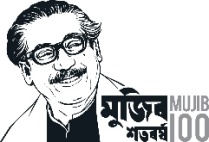 গণপ্রজাতন্ত্রী বাংলাদেশ সরকারউপজেলা মৎস্য কর্মকর্তার কার্যালয়ফুলবাড়ী,কুড়িগ্রাম।২০/০৭/২০২২ খ্রি. তারিখে অনুষ্ঠিত উপজেলা মৎস্য দপ্তর, ফুলবাড়ী,কুড়িগ্রাম এ শুদ্ধাচার বিষয়ক সভার কাযবিবরনী :২০/০৭/২০২২ খ্রি. তারিখ ১০.০০ ঘটিকায় উপজেলা মৎস্য দপ্তর, ফুলবাড়ী,কুড়িগ্রাম এর অফিস কক্ষে শুদ্ধাচার কৌশল বিষয়ক সভা অনুষ্ঠিত হয়। সভায় সভাপতিত্ব করেন জনাব মোঃ রায়হান উদ্দিন সরদার,উপজেলা মৎস্য কর্মকর্তা(অঃদাঃ), ফুলবাড়ী,কুড়িগ্রাম। সভাপতি মহোদয় উপস্থিত সকলকে স্বাগত জানিয়ে সভার কাজ শুরু করেন। অত:পর তার দপ্তরের ক্ষেত্রসহকারীকে সভার আলোচ্য বিষয় উপস্থাপনের জন্য বলেন। সভাপতির অনুমতিক্রমে ক্ষেত্র সহকারী আলোচ্যসূচী অনুযায়ী সভার কাযক্রম শুরু করেন। সভায় উপস্থিত কর্মকর্তা/কর্মচারীগনের তালিকা পরিশিষ্ট “ক” তে দেখানো হল।আলোচনা : শুদ্ধাচার কৌশল বাস্তবায়নের জন্য উপজেলা পযায়ে গঠিত নৈতিকতা কমিটির সভা এবং কমিটিগুলোর দায় দায়িত্ব নিয়ে বিস্তারীত আলোচনা হয়। আলোচনায় সভাপতি মহোদয় বলেন যে, নৈতিকতা কমিটি স্ব-স্ব ক্ষেত্রে সাংগাঠনিক ব্যবস্থাপনা, অফিস ব্যবস্থাপনা, সচেতনতা বৃদ্ধি, বিদ্যমান আইন ও বিধি বিধান , সমস্যা চিহ্নিতকরন, সংস্কার, সক্ষমতা বৃদ্ধিকরন, পুরস্কার প্রদান, সেবার মান উন্নীতকরন, স্বচ্ছতা ও জবাবদিহিতা, ইনোভেশন, তথ্য অধিকার আইন বাস্তবায়ন ইত্যাদি বিষয়ে সংশ্লিষ্ট সকলকে সজাগ দৃষ্টি রেখেস্ব-স্ব ক্ষেত্রে কাযক্রম পরিচালনার জন্য অনুরোধ জানান।সিদ্ধান্ত :১.অত্র দপ্তরের অভ্যন্তরীন মূল্যায়ন ও বাজেট বরাদ্দ, কর্মপরিকল্পনা বাস্তবায়ন ও পরিবীক্ষণ ইত্যাদি বিষয়ে নিয়মিত সভা ।২. এপিএ ক্যালেন্ডার অনুযায়ী এপিএ লক্ষমাত্রা অর্জন ।মোঃ রায়হান উদ্দিন সরদারউপজেলা মৎস্য কর্মকর্তা(অঃদাঃ)ফুলবাড়ী,কুড়িগ্রাম।পত্র নং : ৩৩.০২.৪৯১৮.৫০১.৩৬.০০১.২১.                                                               তারিখ : ২০.৭.২০২২ খ্রি. অনুলিপি সদয় অবগতি/কাযার্থে প্রেরণ করা হলো।০১. জেলা মৎস্য কর্মকর্তা০২. অফিস কপি।উপজেলা মৎস্য কর্মকর্তা(অঃদাঃ)ফুলবাড়ী,কুড়িগ্রামগণপ্রজাতন্ত্রী বাংলাদেশ সরকারউপজেলা মৎস্য কর্মকর্তার কার্যালয়ফুলবাড়ী,কুড়িগ্রাম।২৯/০৯/২০২২ খ্রি. তারিখে অনুষ্ঠিত উপজেলা মৎস্য দপ্তর, ফুলবাড়ী,কুড়িগ্রাম এ শুদ্ধাচার বিষয়ক সভার কাযবিবরনী :২৯/০৯/২০২২ খ্রি. তারিখ ১০.০০ ঘটিকায় উপজেলা মৎস্য দপ্তর, ফুলবাড়ী,কুড়িগ্রাম এর অফিস কক্ষে শুদ্ধাচার কৌশল বিষয়ক সভা অনুষ্ঠিত হয়। সভায় সভাপতিত্ব করেন জনাব মোঃ রায়হান উদ্দিন সরদার,উপজেলা মৎস্য কর্মকর্তা(অঃদাঃ), ফুলবাড়ী,কুড়িগ্রাম। সভাপতি মহোদয় উপস্থিত সকলকে স্বাগত জানিয়ে সভার কাজ শুরু করেন। অত:পর তার দপ্তরের ক্ষেত্রসহকারীকে সভার আলোচ্য বিষয় উপস্থাপনের জন্য বলেন। সভাপতির অনুমতিক্রমে ক্ষেত্র সহকারী আলোচ্যসূচী অনুযায়ী সভার কাযক্রম শুরু করেন। সভায় উপস্থিত কর্মকর্তা/কর্মচারীগনের তালিকা পরিশিষ্ট “ক” তে দেখানো হল।আলোচনা : শুদ্ধাচার কৌশল বাস্তবায়নের জন্য উপজেলা পযায়ে গঠিত নৈতিকতা কমিটির সভা এবং কমিটিগুলোর দায় দায়িত্ব নিয়ে বিস্তারীত আলোচনা হয়। আলোচনায় সভাপতি মহোদয় বলেন যে, নৈতিকতা কমিটি স্ব-স্ব ক্ষেত্রে সাংগাঠনিক ব্যবস্থাপনা, অফিস ব্যবস্থাপনা, সচেতনতা বৃদ্ধি, বিদ্যমান আইন ও বিধি বিধান , সমস্যা চিহ্নিতকরন, সংস্কার, সক্ষমতা বৃদ্ধিকরন, পুরস্কার প্রদান, সেবার মান উন্নীতকরন, স্বচ্ছতা ও জবাবদিহিতা, ইনোভেশন, তথ্য অধিকার আইন বাস্তবায়ন ইত্যাদি বিষয়ে সংশ্লিষ্ট সকলকে সজাগ দৃষ্টি রেখেস্ব-স্ব ক্ষেত্রে কাযক্রম পরিচালনার জন্য অনুরোধ জানান।সিদ্ধান্ত :১. অফিস ব্যবস্থাপনা, সেবার মান উন্নীতকরণ, ইনোভেশন, তথ্য অধিকার আইন বাস্তবায়ন, পুরস্কার প্রদান ইত্যাদি বিষয়ে কর্মকর্তাগণ অগ্রনী ভূমিকা পালন করবেন।২. এপিএ ক্যালেন্ডার অনুযায়ী এপিএ লক্ষমাত্রা অর্জন করবেন।মোঃ রায়হান উদ্দিন সরদারউপজেলা মৎস্য কর্মকর্তা(অঃদাঃ)ফুলবাড়ী,কুড়িগ্রাম।পত্র নং : ৩৩.০২.৪৯১৮.৫০১.৩৬.০০১.২১.                                                               তারিখ : ২৯.০৯.২০২২ খ্রি. অনুলিপি সদয় অবগতি/কাযার্থে প্রেরণ করা হলো।০১. জেলা মৎস্য কর্মকর্তা০২. অফিস কপি।উপজেলা মৎস্য কর্মকর্তা(অঃদাঃ)ফুলবাড়ী,কুড়িগ্রামস্বারক নং: ৩৩.০২.৪৯১৮.৫০১.১৭.০০২.২২.                                                                  তারিখ : ২৬/০২/২০২৩ খ্রিঃ                                                                             নোটিশউপর্যুক্ত বিষয়ের প্রেক্ষিতে জানানো যাচ্ছে যে, অত্র দপ্তরের কর্মকর্তা-কর্মচারীদের সেবা প্রদান বিষয়ে স্টেকহোল্ডারগণের সমন্বয়ে অবহিতকরণ  সভা আগামী ০২/০৩/২০২৩ খ্রিঃ সকাল ১০.০০ ঘটিকায় অনুষ্ঠিত হবে। উক্ত সভায় কর্মকর্তা ও কর্মচারীসহ সকলকে অংশগ্রহণের জন্য নির্দেশক্রমে বলা হলো। স্বারক নং: ৩৩.০২.৪৯১৮.৫০১.১৭.০০২.২২.                                                           তারিখ : ২৬-০২-২০২৩ খ্রিঃসদয় অবগতির জন্য অনুলিপি প্রেরণ করা হলোঃ১। জেলা মৎস্য কর্মকর্তা,কুড়িগ্রাম।২। ………………………..অত্র দপ্তর।৩। অফিস নথি।স্বারক নং: ৩৩.০২.৪৯১৮.৫০১.১৭.০০২.২১.                                                                       তারিখ:  ২৯/১২/২০২২                  বিষয়ঃ সেবা প্রদান প্রতিশ্রুতি ত্রৈমাসিক ভিত্তিতে হালনাগাদ করণ  প্রতিবেদন প্রেরণ প্রসঙ্গে।উপর্যুক্ত বিষয়ের প্রেক্ষিতে জানানো যাচ্ছে যে,  সেবা প্রদান প্রতিশ্রুতি ত্রৈমাসিক ভিত্তিতে হালনাগাদ করণ  প্রতিবেদন আপনার সদয় অবগতির জন্য প্রেরণ করা হলো। সেবা প্রদান প্রতিশ্রুতি পরিবীক্ষণ কমিটির সিদ্ধান্ত বাস্তবায়ন অগ্রগতি প্রতিবেদনউপজেলা মৎস্য দপ্তর, ফুলবাড়ী,কুড়িগ্রাম।২য় ত্রৈমাসিক প্রতিবেদন ২৯/১২/২০২2 ইং তারিখে সরকারী সেবা প্রদান সংক্রান্ত আইন-কানুন ,বিধি-বিধান চাকুরি বিধি বিষয়ক প্রশিক্ষণ এবং উন্নত পদ্ধতিতে মাছ ও চিংড়ি চাষ ব্যবস্থাপনা বিষয়ক লাগসই প্রযুক্তি সম্পর্কিত পরামর্শ প্রদান কার্যক্রম বাস্তবায়িত হয়েছে।                                                               গণপ্রজাতন্ত্রী বাংলাদেশ সরকারউপজেলা মৎস্য কর্মকর্তার কার্যালয়ফুলবাড়ী,কুড়িগ্রাম।২৮/১২/২০২২ খ্রি. তারিখে অনুষ্ঠিত উপজেলা মৎস্য দপ্তর, ফুলবাড়ী,কুড়িগ্রাম এ সেবা প্রদান বিষয়ে স্টেকহোল্ডারগণের সমন্বয়ে অবহিতকরণ  সভার কাযবিবরনী :২৮/১২/২০২২ খ্রি. তারিখ ১০.০০ ঘটিকায় উপজেলা মৎস্য দপ্তর, ফুলবাড়ী,কুড়িগ্রাম এর অফিস কক্ষে সেবা প্রদান বিষয়ে স্টেকহোল্ডারগণের সভা অনুষ্ঠিত হয়। সভায় সভাপতিত্ব করেন জনাব মোঃ রায়হান উদ্দিন সরদার,উপজেলা মৎস্য কর্মকর্তা(অঃদাঃ), ফুলবাড়ী,কুড়িগ্রাম। সভাপতি মহোদয় উপস্থিত সকলকে স্বাগত জানিয়ে সভার কাজ শুরু করেন। অত:পর তার দপ্তরের অফিস সহকারীকে সভার আলোচ্য বিষয় উপস্থাপনের জন্য বলেন। সভাপতির অনুমতিক্রমে ক্ষেত্র সহকারী আলোচ্যসূচী অনুযায়ী সভার কাযক্রম শুরু করেন। সভায় উপস্থিত কর্মকর্তা/কর্মচারীগনের তালিকা পরিশিষ্ট “ক” তে দেখানো হল।আলোচনা : সেবা প্রদান বিষয়ে স্টেকহোল্ডারগণের সেবা বাস্তবায়নের জন্য উপজেলা পযায়ে গঠিত নৈতিকতা কমিটির সভা এবং কমিটিগুলোর দায় দায়িত্ব নিয়ে বিস্তারীত আলোচনা হয়। আলোচনায় সভাপতি মহোদয় বলেন যে, নৈতিকতা কমিটি স্ব-স্ব ক্ষেত্রে সাংগাঠনিক ব্যবস্থাপনা, অফিস ব্যবস্থাপনা, সচেতনতা বৃদ্ধি, বিদ্যমান আইন ও বিধি বিধান , সমস্যা চিহ্নিতকরন, সংস্কার, সক্ষমতা বৃদ্ধিকরন, পুরস্কার প্রদান, সেবার মান উন্নীতকরন, স্বচ্ছতা ও জবাবদিহিতা, ইনোভেশন, তথ্য অধিকার আইন বাস্তবায়ন ইত্যাদি বিষয়ে সংশ্লিষ্ট সকলকে সজাগ দৃষ্টি রেখেস্ব-স্ব ক্ষেত্রে কাযক্রম পরিচালনার জন্য অনুরোধ জানান।সিদ্ধান্ত :অত্র অফিসের কর্মপরিবেশ উন্নয়ন এবং সকল কর্মচারীর দাপ্তরিক কাযক্রম বাস্তবায়নে স্বচ্ছতা ‍ও জবাবদিহিতা নিশ্চিত করতে হবে। মোঃ রায়হান উদ্দিন সরদারউপজেলা মৎস্য কর্মকর্তা(অঃদাঃ)ফুলবাড়ী,কুড়িগ্রাম।পত্র নং : ৩৩.০২.৪৯১৮.৫০১.১৭.০০২.২১.                                                               তারিখ : ২৮/১২/২০২২খ্রিঃ. অনুলিপি সদয় অবগতি/কাযার্থে প্রেরণ করা হলো।০১. জেলা মৎস্য কর্মকর্তা০২. অফিস কপি।উপজেলা মৎস্য কর্মকর্তা(অঃদাঃ)ফুলবাড়ী,কুড়িগ্রাম।স্বারক নং: ৩৩.০২.৪৯১৮.৫০১.১৭.০০২.২১.                                                                  তারিখ : ২৭/০২/২০২৩ খ্রিঃ                                                                             নোটিশউপর্যুক্ত বিষয়ের প্রেক্ষিতে জানানো যাচ্ছে যে, অত্র দপ্তরের কর্মকর্তা-কর্মচারীদের সেবা প্রদান বিষয়ে স্টেকহোল্ডারগণের সমন্বয়ে অবহিতকরণ  সভা আগামী ০২/০৩/২০২৩ খ্রিঃ সকাল ১০.০০ ঘটিকায় অনুষ্ঠিত হবে। উক্ত সভায় কর্মকর্তা ও কর্মচারীসহ সকলকে অংশগ্রহণের জন্য নির্দেশক্রমে বলা হলো। স্বারক নং: ৩৩.০২.৪৯১৮.৫০১.১৭.০০২.২১.                                                           তারিখ : ২৭-০৩-২০২৩খ্রিঃসদয় অবগতির জন্য অনুলিপি প্রেরণ করা হলোঃ১। জেলা মৎস্য কর্মকর্তা,কুড়িগ্রাম।২। ………………………..অত্র দপ্তর।৩। অফিস নথি।                                                                  পরিশিষ্ট-‘‘ক’’উপজেলা মৎস্য দপ্তর, ফুলবাড়ী,কুড়িগ্রাম।সেবা প্রদান  বিষয়ে Stakeholder গণের সমন্বয়ে অবহিতকরণ কমিটির সদস্যগণের উপস্থিতি (স্বাক্ষরের ক্রমানুসারে)                 সভার তারিখ : ০২/০৩/২০২৩ খ্রি.০২/০৩/২০২৩ খ্রি. তারিখে অনুষ্ঠিত উপজেলা মৎস্য দপ্তর, ফুলবাড়ী,কুড়িগ্রাম এ শুদ্ধাচার বিষয়ক সভার কাযবিবরনী :০২/০২/২০২৩ খ্রি. তারিখ ১০.০০ ঘটিকায় উপজেলা মৎস্য দপ্তর, ফুলবাড়ী,কুড়িগ্রাম এর অফিস কক্ষে শুদ্ধাচার কৌশল বিষয়ক সভা অনুষ্ঠিত হয়। সভায় সভাপতিত্ব করেন জনাব মোঃ রায়হান উদ্দিন সরদার,উপজেলা মৎস্য কর্মকর্তা(অঃদাঃ), ফুলবাড়ী,কুড়িগ্রাম। সভাপতি মহোদয় উপস্থিত সকলকে স্বাগত জানিয়ে সভার কাজ শুরু করেন। অত:পর তার দপ্তরের অফিস সহকারীকে সভার আলোচ্য বিষয় উপস্থাপনের জন্য বলেন। সভাপতির অনুমতিক্রমে ক্ষেত্র সহকারী আলোচ্যসূচী অনুযায়ী সভার কাযক্রম শুরু করেন। সভায় উপস্থিত কর্মকর্তা/কর্মচারীগনের তালিকা পরিশিষ্ট “ক” তে দেখানো হল।আলোচনা : শুদ্ধাচার কৌশল বাস্তবায়নের জন্য উপজেলা পযায়ে গঠিত নৈতিকতা কমিটির সভা এবং কমিটিগুলোর দায় দায়িত্ব নিয়ে বিস্তারীত আলোচনা হয়। আলোচনায় সভাপতি মহোদয় বলেন যে, নৈতিকতা কমিটি স্ব-স্ব ক্ষেত্রে সাংগাঠনিক ব্যবস্থাপনা, অফিস ব্যবস্থাপনা, সচেতনতা বৃদ্ধি, বিদ্যমান আইন ও বিধি বিধান , সমস্যা চিহ্নিতকরন, সংস্কার, সক্ষমতা বৃদ্ধিকরন, পুরস্কার প্রদান, সেবার মান উন্নীতকরন, স্বচ্ছতা ও জবাবদিহিতা, ইনোভেশন, তথ্য অধিকার আইন বাস্তবায়ন ইত্যাদি বিষয়ে সংশ্লিষ্ট সকলকে সজাগ দৃষ্টি রেখেস্ব-স্ব ক্ষেত্রে কাযক্রম পরিচালনার জন্য অনুরোধ জানান।সিদ্ধান্ত :১.অত্র দপ্তরের অভ্যন্তরীন মূল্যায়ন ও বাজেট বরাদ্দ, কর্মপরিকল্পনা বাস্তবায়ন ও পরিবীক্ষণ ইত্যাদি বিষয়ে নিয়মিত সভা ।২. এপিএ ক্যালেন্ডার অনুযায়ী এপিএ লক্ষমাত্রা অর্জন ।মোঃ রায়হান উদ্দিন সরদারউপজেলা মৎস্য কর্মকর্তা(অঃদাঃ)ফুলবাড়ী,কুড়িগ্রাম।পত্র নং : ৩৩.০২.৪৯১৮.৫০১.৩৬.০০১.২২.                                                                তারিখ : ০২.০৩.২০২৩খ্রি. অনুলিপি সদয় অবগতি/কাযার্থে প্রেরণ করা হলো।০১. জেলা মৎস্য কর্মকর্তা০২. অফিস কপি।উপজেলা মৎস্য কর্মকর্তা(অঃদাঃ)ফুলবাড়ী,কুড়িগ্রাম।স্বারক নং: ৩৩.০২.৪৯১৮.৫০১.১৭.০০২.২২.                                                                  তারিখ : ২০/০৩/২০২৩ খ্রিঃ                                                                             নোটিশউপর্যুক্ত বিষয়ের প্রেক্ষিতে জানানো যাচ্ছে যে, অত্র দপ্তরের কর্মকর্তা-কর্মচারীদের সেবা প্রদান বিষয়ে স্টেকহোল্ডারগণের সমন্বয়ে অবহিতকরণ  সভা আগামী ২৯/০৩/২০২৩ খ্রিঃ সকাল ১০.০০ ঘটিকায় অনুষ্ঠিত হবে। উক্ত সভায় কর্মকর্তা ও কর্মচারীসহ সকলকে অংশগ্রহণের জন্য নির্দেশক্রমে বলা হলো। স্বারক নং: ৩৩.০২.৪৯১৮.৫০১.১৭.০০২.২২.                                                           তারিখ : ২০-০৩-২০২৩ খ্রিঃসদয় অবগতির জন্য অনুলিপি প্রেরণ করা হলোঃ১। জেলা মৎস্য কর্মকর্তা,কুড়িগ্রাম।২। ………………………..অত্র দপ্তর।৩। অফিস নথি।                                                                  পরিশিষ্ট-‘‘ক’’উপজেলা মৎস্য দপ্তর, ফুলবাড়ী,কুড়িগ্রাম।সেবা প্রদান  বিষয়ে ত্রৈমাসিক সভা অবহিতকরণ কমিটির সদস্যগণের উপস্থিতি (স্বাক্ষরের ক্রমানুসারে)                সভার তারিখ : ২৯/০৩/২০২৩ খ্রিগণপ্রজাতন্ত্রী বাংলাদেশ সরকারউপজেলা মৎস্য কর্মকর্তার কার্যালয়ফুলবাড়ী,কুড়িগ্রাম।২৯/০৩/২০২৩ খ্রি. তারিখে অনুষ্ঠিত উপজেলা মৎস্য দপ্তর, ফুলবাড়ী,কুড়িগ্রাম এসেবা প্রদান প্রতিশ্রুতি বিষয়ক সভার কাযবিবরনী :২৯/০৩/২০২৩ খ্রি. তারিখ ১০.০০ ঘটিকায় উপজেলা মৎস্য দপ্তর, ফুলবাড়ী,কুড়িগ্রাম এর অফিস কক্ষে সেবা প্রতিশ্রুতি বিষয়ক সভা অনুষ্ঠিত হয়। সভায় সভাপতিত্ব করেন জনাব মোঃ রায়হান উদ্দিন সরদার,উপজেলা মৎস্য কর্মকর্তা(অঃদাঃ), ফুলবাড়ী,কুড়িগ্রাম। সভাপতি মহোদয় উপস্থিত সকলকে স্বাগত জানিয়ে সভার কাজ শুরু করেন। অত:পর তার দপ্তরের অফিস সহকারীকে সভার আলোচ্য বিষয় উপস্থাপনের জন্য বলেন। সভাপতির অনুমতিক্রমে ক্ষেত্র সহকারী আলোচ্যসূচী অনুযায়ী সভার কাযক্রম শুরু করেন। সভায় উপস্থিত কর্মকর্তা/কর্মচারীগনের তালিকা পরিশিষ্ট “ক” তে দেখানো হল।আলোচনা : সেবা প্রতিশ্রুতি বাস্তবায়নের জন্য উপজেলা পযায়ে গঠিত নৈতিকতা কমিটির সভা এবং কমিটিগুলোর দায় দায়িত্ব নিয়ে বিস্তারীত আলোচনা হয়। আলোচনায় সভাপতি মহোদয় বলেন যে, নৈতিকতা কমিটি স্ব-স্ব ক্ষেত্রে সাংগাঠনিক ব্যবস্থাপনা, অফিস ব্যবস্থাপনা, সচেতনতা বৃদ্ধি, বিদ্যমান আইন ও বিধি বিধান , সমস্যা চিহ্নিতকরন, সংস্কার, সক্ষমতা বৃদ্ধিকরন, পুরস্কার প্রদান, সেবার মান উন্নীতকরন, স্বচ্ছতা ও জবাবদিহিতা, ইনোভেশন, তথ্য অধিকার আইন বাস্তবায়ন ইত্যাদি বিষয়ে সংশ্লিষ্ট সকলকে সজাগ দৃষ্টি রেখেস্ব-স্ব ক্ষেত্রে কাযক্রম পরিচালনার জন্য অনুরোধ জানান।সিদ্ধান্ত :১.অত্র দপ্তরের অভ্যন্তরীন মূল্যায়ন ও বাজেট বরাদ্দ, কর্মপরিকল্পনা বাস্তবায়ন ও পরিবীক্ষণ ইত্যাদি বিষয়ে নিয়মিত সভা ।২. এপিএ ক্যালেন্ডার অনুযায়ী এপিএ লক্ষমাত্রা অর্জন ।মোঃ রায়হান উদ্দিন সরদারউপজেলা মৎস্য কর্মকর্তা(অঃদাঃ)ফুলবাড়ী,কুড়িগ্রাম।পত্র নং : ৩৩.০২.৪৯১৮.৫০১.৩৬.০০১.২২.                                                               তারিখ : ২৯.০৩.২০২৩ খ্রি. অনুলিপি সদয় অবগতি/কাযার্থে প্রেরণ করা হলো।০১. জেলা মৎস্য কর্মকর্তা০২. অফিস কপি।উপজেলা মৎস্য কর্মকর্তা(অঃদাঃ)ফুলবাড়ী,কুড়িগ্রাম।গণপ্রজাতন্ত্রী বাংলাদেশ সরকারউপজেলা মৎস্য কর্মকর্তার কার্যালয়ফুলবাড়ী,কুড়িগ্রাম।২৯/০৩/২০২৩ খ্রি. তারিখে অনুষ্ঠিত উপজেলা মৎস্য দপ্তর, ফুলবাড়ী,কুড়িগ্রাম এসেবা প্রদান প্রতিশ্রুতি বিষয়ক সভার কাযবিবরনী :২৯/০৩/২০২৩ খ্রি. তারিখ ১০.০০ ঘটিকায় উপজেলা মৎস্য দপ্তর, ফুলবাড়ী,কুড়িগ্রাম এর অফিস কক্ষে সেবা প্রতিশ্রুতি বিষয়ক সভা অনুষ্ঠিত হয়। সভায় সভাপতিত্ব করেন জনাব মোঃ রায়হান উদ্দিন সরদার,উপজেলা মৎস্য কর্মকর্তা(অঃদাঃ), ফুলবাড়ী,কুড়িগ্রাম। সভাপতি মহোদয় উপস্থিত সকলকে স্বাগত জানিয়ে সভার কাজ শুরু করেন। অত:পর তার দপ্তরের অফিস সহকারীকে সভার আলোচ্য বিষয় উপস্থাপনের জন্য বলেন। সভাপতির অনুমতিক্রমে ক্ষেত্র সহকারী আলোচ্যসূচী অনুযায়ী সভার কাযক্রম শুরু করেন। সভায় উপস্থিত কর্মকর্তা/কর্মচারীগনের তালিকা পরিশিষ্ট “ক” তে দেখানো হল।আলোচনা : সেবা প্রতিশ্রুতি বাস্তবায়নের জন্য উপজেলা পযায়ে গঠিত নৈতিকতা কমিটির সভা এবং কমিটিগুলোর দায় দায়িত্ব নিয়ে বিস্তারীত আলোচনা হয়। আলোচনায় সভাপতি মহোদয় বলেন যে, নৈতিকতা কমিটি স্ব-স্ব ক্ষেত্রে সাংগাঠনিক ব্যবস্থাপনা, অফিস ব্যবস্থাপনা, সচেতনতা বৃদ্ধি, বিদ্যমান আইন ও বিধি বিধান , সমস্যা চিহ্নিতকরন, সংস্কার, সক্ষমতা বৃদ্ধিকরন, পুরস্কার প্রদান, সেবার মান উন্নীতকরন, স্বচ্ছতা ও জবাবদিহিতা, ইনোভেশন, তথ্য অধিকার আইন বাস্তবায়ন ইত্যাদি বিষয়ে সংশ্লিষ্ট সকলকে সজাগ দৃষ্টি রেখেস্ব-স্ব ক্ষেত্রে কাযক্রম পরিচালনার জন্য অনুরোধ জানান।সিদ্ধান্ত :১.অত্র দপ্তরের অভ্যন্তরীন মূল্যায়ন ও বাজেট বরাদ্দ, কর্মপরিকল্পনা বাস্তবায়ন ও পরিবীক্ষণ ইত্যাদি বিষয়ে নিয়মিত সভা ।২. এপিএ ক্যালেন্ডার অনুযায়ী এপিএ লক্ষমাত্রা অর্জন ।মোঃ রায়হান উদ্দিন সরদারউপজেলা মৎস্য কর্মকর্তা(অঃদাঃ)ফুলবাড়ী,কুড়িগ্রাম।পত্র নং : ৩৩.০২.৪৯১৮.৫০১.৩৬.০০১.২০.৭১                                                               তারিখ : ২৯.০৩.২০২৩ খ্রি. অনুলিপি সদয় অবগতি/কাযার্থে প্রেরণ করা হলো।০১. জেলা মৎস্য কর্মকর্তা০২. অফিস কপি।উপজেলা মৎস্য কর্মকর্তা(অঃদাঃ)ফুলবাড়ী,কুড়িগ্রাম।স্বারক নং: ৩৩.০২.৪৯১৮.৫০১.১৭.০০২.২২.                                                           তারিখ : ২২-০১-২০২৩ খ্রিঃবিষয়ঃ তথ্য অধিকার বিষয়ে প্রশিক্ষণের মনোনয়ন প্রসঙ্গে।উপর্যুক্ত বিষয়ের প্রেক্ষিতে জানানো যাচ্ছে যে, অত্র দপ্তরের কর্মকর্তা-কর্মচারীদের অভিযোগ প্রতিকার বিষয়ে প্রশিক্ষণ ২০২২-২০২৩ এর ৩য় কোয়ার্টার (জানুয়ারি-মার্চ/২০২৩) এর প্রশিক্ষণ ২৯/০১/২০২৩ তারিখ,রবিবার,সকাল ১১.০০ ঘটিকায় অনুষ্ঠিত হবে। উক্ত প্রশিক্ষণে নিম্নক্তসদস্যগণকে মনোয়ন প্রদান করা হলো। স্বারক নং: ৩৩.০২.৪৯১৮.৫০১.১৭.০০২.২২.                                                          তারিখ : ২২-০১-২০২৩ খ্রিঃসদয় অবগতির জন্য অনুলিপি প্রেরণ করা হলোঃ১। জেলা মৎস্য কর্মকর্তা,কুড়িগ্রাম।২। ………………………..অত্র দপ্তর।৩। অফিস নথি।                   তথ্য অধিকার বিষয়ে প্রশিক্ষণ বাস্তবায়ন সংক্রান্ত প্রশিক্ষণের উপস্থিতিউপজেলা মৎস্য দপ্তর, ফুলবাড়ী,কুড়িগ্রাম।তারিখ : ২৮/০১/২০২৩ খ্রি.তথ্য অধিকার আইন ও বিধিবিধান সম্পর্কে জনসচেতনতা বৃদ্ধিকরণ সভার উপস্থিতি/হাজিরাউপজেলা মৎস্য দপ্তর, ফুলবাড়ী,কুড়িগ্রাম।তারিখ : ১৫/০৩/২০২৩ খ্রি.স্বারক নং: ৩৩.০২.৪৯১৮.৫০১.১৭.০০২.২২.                                                            তারিখ : ১২-০৩-২০২৩ খ্রিঃ                                                                             নোটিশউপর্যুক্ত বিষয়ের প্রেক্ষিতে জানানো যাচ্ছে যে, তথ্য অধিকার আইন ও বিধিবিধান সম্পর্কে জনসচেতনতা বৃদ্ধিকরণ সভা আগামী ২৮/০৩/২০২৩ খ্রিঃফুলবাড়ী মাছ বাজার এ  অনুষ্ঠিত হবে। উক্ত সভায় কর্মকর্তা ও কর্মচারীসহ সকলকে অংশগ্রহণের জন্য নির্দেশক্রমে বলা হলো। স্বারক নং: ৩৩.০২.৪৯১৮.৫০১.১৭.০০২.২২.                                                                 তারিখ : ১২-০৩-২০২৩ খ্রিঃসদয় অবগতির জন্য অনুলিপি প্রেরণ করা হলোঃ১। জেলা মৎস্য কর্মকর্তা,কুড়িগ্রাম।২। ………………………..অত্র দপ্তর।৩। অফিস নথি।গণপ্রজাতন্ত্রী বাংলাদেশ সরকারউপজেলা মৎস্য কর্মকর্তার কার্যালয়ফুলবাড়ী,কুড়িগ্রাম।২৮/০৩/২০২৩ খ্রি. তারিখে অনুষ্ঠিত উপজেলা মৎস্য দপ্তর, ফুলবাড়ী,কুড়িগ্রাম তথ্য অধিকার বিষয়ক সভার কাযবিবরনী :২৮/০৩/২০২৩ খ্রি. তারিখ ১০.০০ ঘটিকায় উপজেলা মৎস্য দপ্তর, ফুলবাড়ী,কুড়িগ্রাম এর অফিস কক্ষে তথ্য অধিকার বিষয়ক সভা অনুষ্ঠিত হয়। সভায় সভাপতিত্ব করেন জনাব মোঃ রায়হান উদ্দিন সরদার,উপজেলা মৎস্য কর্মকর্তা(অঃদাঃ), ফুলবাড়ী,কুড়িগ্রাম। সভাপতি মহোদয় উপস্থিত সকলকে স্বাগত জানিয়ে সভার কাজ শুরু করেন। অত:পর তার দপ্তরের অফিস সহকারীকে সভার আলোচ্য বিষয় উপস্থাপনের জন্য বলেন। সভাপতির অনুমতিক্রমে ক্ষেত্র সহকারী আলোচ্যসূচী অনুযায়ী সভার কাযক্রম শুরু করেন। সভায় উপস্থিত কর্মকর্তা/কর্মচারীগনের তালিকা পরিশিষ্ট “ক” তে দেখানো হল।আলোচনা : সেবা প্রতিশ্রুতি বাস্তবায়নের জন্য উপজেলা পযায়ে গঠিত নৈতিকতা কমিটির সভা এবং কমিটিগুলোর দায় দায়িত্ব নিয়ে বিস্তারীত আলোচনা হয়। আলোচনায় সভাপতি মহোদয় বলেন যে, নৈতিকতা কমিটি স্ব-স্ব ক্ষেত্রে সাংগাঠনিক ব্যবস্থাপনা, অফিস ব্যবস্থাপনা, সচেতনতা বৃদ্ধি, বিদ্যমান আইন ও বিধি বিধান , সমস্যা চিহ্নিতকরন, সংস্কার, সক্ষমতা বৃদ্ধিকরন, পুরস্কার প্রদান, সেবার মান উন্নীতকরন, স্বচ্ছতা ও জবাবদিহিতা, ইনোভেশন, তথ্য অধিকার আইন বাস্তবায়ন ইত্যাদি বিষয়ে সংশ্লিষ্ট সকলকে সজাগ দৃষ্টি রেখেস্ব-স্ব ক্ষেত্রে কাযক্রম পরিচালনার জন্য অনুরোধ জানান।সিদ্ধান্ত :১.অত্র দপ্তরের অভ্যন্তরীন মূল্যায়ন ও বাজেট বরাদ্দ, কর্মপরিকল্পনা বাস্তবায়ন ও পরিবীক্ষণ ইত্যাদি বিষয়ে নিয়মিত সভা ।২. এপিএ ক্যালেন্ডার অনুযায়ী এপিএ লক্ষমাত্রা অর্জন ।মোঃ রায়হান উদ্দিন সরদারউপজেলা মৎস্য কর্মকর্তা(অঃদাঃ)ফুলবাড়ী,কুড়িগ্রাম।পত্র নং : ৩৩.০২.৪৯১৮.৫০১.৩৬.০০১.২২.                                                              তারিখ : ২৮.০৩.২০২৩ খ্রি. অনুলিপি সদয় অবগতি/কাযার্থে প্রেরণ করা হলো।০১. জেলা মৎস্য কর্মকর্তা০২. অফিস কপি।উপজেলা মৎস্য কর্মকর্তা(অঃদাঃ)ফুলবাড়ী,কুড়িগ্রাম।স্বারক নং: ৩৩.০২.৪৯১৮.৫০১.১৭.০০২.২২.                                                                       তারিখ:  ৩০/০৩/২০২৩                  বিষয়ঃ তথ্য অধিকার সংক্রান্ত ত্রৈমাসিক ভিত্তিতে অগ্রগতি প্রতিবেদন প্রেরণ প্রসঙ্গে।উপর্যুক্ত বিষয়ের প্রেক্ষিতে জানানো যাচ্ছে যে, তথ্য অধিকার সংক্রান্ত ত্রৈমাসিক ভিত্তিতে অগ্রগতি প্রতিবেদন আপনার সদয় অবগতির জন্য প্রেরণ করা হলো।                                                               গণপ্রজাতন্ত্রী বাংলাদেশ সরকারউপজেলা মৎস্য কর্মকর্তার দপ্তরফুলবাড়ী,কুড়িগ্রাম।স্বারক নং: ৩৩.০২.৪৯১৮.৫০১.১৭.০০২.২১.                                                                       তারিখ:  ১৫/১০/২০২২                  বিষয়ঃ বার্ষিক  প্রতিবেদন প্রেরণ প্রসঙ্গে।উপর্যুক্ত বিষয়ের প্রেক্ষিতে জানানো যাচ্ছে যে, তথ্য অধিকার সংক্রান্ত ত্রৈমাসিক ভিত্তিতে অগ্রগতি প্রতিবেদন আপনার সদয় অবগতির জন্য প্রেরণ করা হলো। তারিখঃ ১৯/০৯/২০২১ খ্রি.সদয় অবগতি ও কাযার্থে অনুলিপি প্রেরণ করা হলোঃ১। উপপরিচালক,মৎস অধিদপ্তর,রংপুর বিভাগ,রংপুর।২। জেলা মৎস্য কর্মকর্তা,কুড়িগ্রাম।৩। সংশ্লিষ্ট নথি।পরিশিষ্ট-‘‘ক’’উপজেলা মৎস্য দপ্তর, ফুলবাড়ী,কুড়িগ্রাম।নৈতিকতা কমিটির সভার সদস্যগণের উপস্থিতি (স্বাক্ষরের ক্রমানুসারে)                 সভার তারিখ : ১৯/০৯/২০২১ খ্রি.                                                                     গণপ্রজাতন্ত্রী বাংলাদেশ সরকারউপজেলা মৎস্য কর্মকর্তার দপ্তরফুলবাড়ী,কুড়িগ্রাম।                                                                                                                                    ১৯/০৯/২০২১ তারিখে অনুষ্ঠিত নৈতিকতা কমিটির  সভার কাযবিবরণী :সভাপতি     : উপজেলা মৎস্য কর্মকর্তা, সভার স্থান    : উপজেলা মৎস্য দপ্তর, ফুলবাড়ী,কুড়িগ্রাম।সভার তারিখ : ১৯/০৯/২০২১ খ্রি.সময়           : সকাল  ১১.০ ঘটিকা                                    সভায় উপস্থিত সদস্যগনের নামের তালিকা পরিশিষ্ট “ক” তে দেখানো হল।    সভায় সভাপতি মহোদয় উপস্থিত সকল কে স্বাগত জানিয়ে সভার কাজ আরম্ভ করেন। অতঃপর নিম্নবর্ণিত বিষয়ে আলোচনা ও সর্বসম্মতিক্রমে সিদ্ধান্ত গৃহীত হয়। সভায় আলোচ্যসুচি অনুযায়ী আর কোন আলোচনা না থাকায় সভাপতি সকলকে ধন্যবাদ জানিয়ে সভার কাজ সমাপ্ত ঘোষনা করেন।পত্র নং: স্বারক নং: ৩৩.০২.৪৯১৮.৫০১.১৭.০০২.২১.                                                        তারিখঃ ১৯/০৯/২০২১ খ্রি.সদয় অবগতি ও কাযার্থে অনুলিপি প্রেরণ করা হলোঃ১। উপপরিচালক,মৎস অধিদপ্তর,রংপুর বিভাগ,রংপুর।২। জেলা মৎস্য কর্মকর্তা,কুড়িগ্রাম।৩। সংশ্লিষ্ট নথি।                                                             গণপ্রজাতন্ত্রী বাংলাদেশ সরকারউপজেলা মৎস্য কর্মকর্তার দপ্তরফুলবাড়ী,কুড়িগ্রাম।স্বারক নং: ৩৩.০২.৪৯১৮.৫০১.১৭.০০২.২১.১৮৬                                                            তারিখ :1২-০৯-২০২১খ্রিঃবিষয়ঃ সুশাসন প্রতিষ্ঠার নিমিত্তে অংশীজনের (Stakeholder) অংশগ্রহণ কমিটির সভা।উপর্যুক্ত বিষয়ের প্রেক্ষিতে জানানো যাচ্ছে যে, জাতীয় শুদ্ধাচার কৌশল কর্ম-পরিকল্পনা ,২০২১-২০২২ এর ১ম কোয়ার্টার (জুলাই-সেপ্টেম্বর) এর সভা ১৪/০৯/২০২১ তারিখ,মঙ্গলবার,সকাল ১১.০০ ঘটিকায় অনুষ্ঠিত হবে। উক্ত সভায় জাতীয় শুদ্ধাচার কৌশল কর্ম-পরিকল্পনা ,২০২১-২০২২ এর কায বাস্তবায়নের দায়িত্বপ্রাপ্ত কর্মকর্তা, কর্মচারী ও অংশীজনের (Stakeholder)  সহ সুশাসন প্রতিষ্ঠার কমিটির সদস্যগণকে সভায় অংশগ্রহণের জন্য নির্দেশক্রমে অনুরোধ করা হলো। স্বারক নং: ৩৩.০২.৪৯১৮.৫০১.১৭.০০২.২১.১৮৬/১(১০)                                                           তারিখ :1২-০৯-২০২১খ্রিঃ                                                                            পরিশিষ্ট-‘‘ক’’উপজেলা মৎস্য দপ্তর, ফুলবাড়ী,কুড়িগ্রাম।নৈতিকতা কমিটির সভার সদস্যগণের উপস্থিতি (স্বাক্ষরের ক্রমানুসারে)                 সভার তারিখ : ১৪/০৯/২০২১ খ্রি.                                                                 গণপ্রজাতন্ত্রী বাংলাদেশ সরকারউপজেলা মৎস্য কর্মকর্তার দপ্তরফুলবাড়ী,কুড়িগ্রাম।                                                                                                                                    বিষয়ঃ ১৪/০৯/২০২১ তারিখে অনুষ্ঠিত সুশাসন প্রতিষ্ঠার নিমিত্তে শুদ্ধাচার/উত্তম চর্চা বিষয়ে অংশীজনের (Stakeholder) অংশগ্রহণে  মতবিনিময় সভার কাযবিবরণী :সভাপতি     : উপজেলা মৎস্য কর্মকর্তা, সভার স্থান    : উপজেলা মৎস্য দপ্তর, ফুলবাড়ী,কুড়িগ্রাম।সভার তারিখ : ১৪/০৯/২০২১ খ্রি.সময়           : সকাল  ১১.০ ঘটিকা                                    সভায় উপস্থিত সদস্যগনের নামের তালিকা পরিশিষ্ট “ক” তে দেখানো হল।    সভায় সভাপতি মহোদয় উপস্থিত সকল কে স্বাগত জানিয়ে সভার কাজ আরম্ভ করেন।সভাপতি বলেন,দেশে সুশাসন প্রতিষ্ঠা করে প্রান্তিক জনসাদারণের দোড়গোড়ায় সেবা পৌছে দিয়ে তাদের জীবনমান উন্নত করার নিমিত্ত বর্তমান সরকার নিরলসভাবে কাজ করার আহ্বান জানান। আমাদের দাপ্তরিক নাগরিক সেবা কার্যক্রম নিশ্চিত করতে হবে।তিনি অর ও বলেন, বার্ষিক কর্মসম্পাদন চুক্তি(এপিএ) এবং জাতীয় শুদ্ধাচার কৌশল কর্ম পরিকল্পনা ২০২১-২০২২মোতাবেক সিটিজেন চার্টার ও উত্তম চর্চা বাস্তবায়নে অংশীজনের অংশগ্রহণে আয়োজিত সভা অত্যন্ত গুরুত্বপূর্ণ।সভাপতি মহোদয় দপ্তরের সিটিচেন চার্টার দৃশ্যমান জায়গায় স্থাপনের বিষয়ে অভিমত ব্রক্ত করেন। ২। অতঃপর সভাপতির অনুমতিক্রমে অত্র দপ্তরের ক্ষেত্র সহকারী জানান যে, অত্র দপ্তরের সিটিজেন চার্টার পর্যালোচনায় দেখা যায় যে,নাগরিক সেবা প্রদান কার্যক্রম যথাযথভাবে বাস্তবায়িত হচ্ছে এবং উত্তম চর্চা প্রতিপালিত হচ্ছে।সংশ্লিষ্ট কর্মকর্তা সিটিজেন চার্টার বাস্তবায়নের বিষয়টি নিয়মিত তদারকি করছেণ। ৩। অংশীজনের প্রতিনিধি জনাব,সোহরাব হোসেন,খাদ্য বিক্রেতা মতবিনিময় সভায় আমন্ত্রন জানানোর জন্য ধন্যবাদ জ্ঞাপন করেন।তিনি বলেন মৎস্য অফিসের লাইসেন্স করা আছে এ রকম খাদ্য বিক্রেতাদের অনুদান প্রদান এবং প্রশিক্ষণ প্রদানের বিষয়ে সহযোগিতা কামনা করেন।মৎস্যখাদ্য বিক্রেতাদের ভালো মানের খাদ্য বিক্রয়ের জন্য নিয়মিত দোকান পরিদর্শনের জন্য বিনীত অনুরোধ করেন। মাছ চাষীদের প্রতিনেধি জনাব,শ্রী শৈলেন্দ্র নাথ রায়,মৎস্যচাষী,বড়ভিটা,ফুলবাড়ী,কুড়িগ্রাম বলেন যে উন্নত প্রযুক্তিতে মাছ চাষ করে লাভবান হওয়ার জন্য প্রশিক্ষণ আয়োজনের জন্য বিনীত অনুরোধ করেন। সভায় বিস্তারিত আলোচনান্তে নিম্নবর্ণিত সিদ্ধান্ত গ্রহীত হয় : ১) সেবা প্রদান প্রতিশ্রুতি (সিটিচার চার্টার) অনুযায়ী সেবা গ্রহীতাদের প্রত্যাশানুযায়ী সিবা প্রদানের বিষয়টি নিশ্চিত করতে হবে।২। মৎস্য খাদ্য বিক্রেতাদের মেয়াদ উত্তীর্ন খাদ্য বিক্রি করা যাবে না এবং প্রতিবছর লাইসেন্স নবায়ন করতে হবে। আরো বলো যে, আমারা নিয়মিত মৎস্য খাদ্যের দোকান পরিদর্শন করা হবে।মৎস্য চাষীদের উন্নত প্রযুক্তিতে প্রশিক্ষণের ব্যবস্থা গ্রহণ করা হবে বলে আম্বাস দেয়া হয়। পরিশেষে সিটিজেন চার্টার ও উত্তম চর্চা বাস্তবায়নসহ মন্ত্রিপরিষদ বিভাগের নির্দেশনা মোতাবেক বার্ষিক কর্মসম্পাদন চুক্তি ও জাতীয় শুদ্ধাচার কৌশল কর্ম-পরিকল্পনা ২০২১-২০২২বাস্তবায়নে সংশ্লিষ্ট সকলের সহযোগিতা কামনা করা হয় এবং উপস্থিত সকলকে ধন্যবাদ জানিয়ে সভার সমাপ্তি ঘোষনা করা হয়।   পত্র নং: স্বারক নং: ৩৩.০২.৪৯১৮.৫০১.১৭.০০২.২১.                                                        তারিখঃ ১৪/০৯/২০২১ খ্রি.সদয় অবগতি ও কাযার্থে অনুলিপি প্রেরণ করা হলোঃ১। উপপরিচালক,মৎস অধিদপ্তর,রংপুর বিভাগ,রংপুর।২। জেলা মৎস্য কর্মকর্তা,কুড়িগ্রাম।৩। সংশ্লিষ্ট নথি।২০২১-২২ অর্থবছরে উপজেলা মৎস্য কর্মকর্তার দপ্তর, ফুলবাড়ী,কুড়িগ্রাম এর বার্ষিক কর্মসম্পাদন চুক্তির আওতায়  সেবা প্রদান প্রতিশ্রুতি বিষয়ে স্টেক হোল্ডারদের সমন্বয়ে অবহিতকরণ প্রথম সভার কার্যবিবরণীস্থান: উপজেলা মৎস্য কর্মকর্তার দপ্তর, ফুলবাড়ী,কুড়িগ্রাম।সভার তারিখ: ১৪/১২/২০২১ খ্রি:                                                                                             সময়: সকাল ১১:০০ ঘটিকাসভায় উপস্থিত ব্যক্তি/অংশগ্রহণকারীর নামের তালিকা: পরিশিষ্ট ক দ্র:অদ্যকার সভা সভাপতি মহোদয়ের সভাপতিত্বে শুরু হয়। সভাপতি উপস্থিত সকলকে স্বাগত জানিয়ে সভার কাজ শুরু করেন । বার্ষিক কর্মসম্পাদনে চুক্তি এর আওতায় সেবা প্রদান সংক্রান্ত  বিষয়ে স্টক হোল্ডারদের মতামত জানতে চইলে, উপস্থিত স্টেক হোল্ডারগন দপ্তরের সেবা সম্পর্ক জানতে চান।দপ্তরের সেবা সম্পর্ক স্টেকহোল্ডারগনকে বিস্তারিত জানানো হয়। মৎস্যচাষী জনাব মোঃ মোশারফ হোসেন, মাছ চাষের জন্য পুকুরের পানির গুনাগুণ পরীক্ষার জন্য অফিসের সহযোগীতা কামনা করেন। মাছ চাষের জন্য পুকুরের পানির গুনাগুণ পরীক্ষার দপ্তর হতে জন্য সকল প্রকার সহযোগীতা প্রদানের সিদ্ধান্ত গৃহীত হয়। মৎস্যচাষি জনাব মোঃ মিজানুর রহমান অত্র দপ্তর হতে মৎস্য চাষ সহ অন্যান্য বিষয়ে পরামর্শ ও সহযোগিতা অব্যাহত রাখার জন্য অনুরোধ করেন । এ বিষয়ে সিনিয়র উপজেলা মৎস্য কর্মকর্তা সেবার মান উ্ন্নয়ন ও সার্বিক সহযোগিতার আশ্বাস প্রদান করেন । আর কোন আলোচনা থাকায় সভাপতি সকলকে ধন্যবাদ জানিয় সভার কাজ সমাপ্তি ঘোষন করেন ।      মোঃ রায়হান উদ্দিন সরদার  উপজেলা মৎস্য কর্মকর্তা (অ:দা:)                                                                                                           ফুলবাড়ী,কুড়িগ্রাম।                                                           গণপ্রজাতন্ত্রী বাংলাদেশ সরকারউপজেলা মৎস্য কর্মকর্তার দপ্তরফুলবাড়ী,কুড়িগ্রাম।স্বারক নং: ৩৩.০২.৪৯১৮.৫০১.১৭.০০২.২১.                                                            তারিখ :১২-১২-২০২১খ্রিঃবিষয়ঃ সেবা প্রদান বিষয়ে Stakeholder গণের সমন্বয়ে অবহিতকরণ কমিটির সভা।উপর্যুক্ত বিষয়ের প্রেক্ষিতে জানানো যাচ্ছে যে,  ২য় কোয়ার্টার এর সভা ১৪/১২/২০২১ তারিখ,মঙ্গলবার,সকাল ১১.০০ ঘটিকায় অনুষ্ঠিত হবে। উক্ত সভায় সেবা প্রদান বিষয়ে অবহিতকরণ কমিটির সদস্যগণকে সভায় অংশগ্রহণের জন্য নির্দেশক্রমে অনুরোধ করা হলো। গণপ্রজাতন্ত্রী বাংলাদেশ সরকারউপজেলা মৎস্য কর্মকর্তার দপ্তরফুলবাড়ী,কুড়িগ্রাম।স্বারক নং: ৩৩.০২.৪৯১৮.৫০১.১৭.০০২.২১.                                                            তারিখ :বিষয়ঃ তথ্য অধিকার আইন অনুযায়ী নির্ধারিত সময়ের মধ্যে তথ্য প্রদান প্রসঙ্গে।উপর্যুক্ত বিষয়ের প্রেক্ষিতে জানানো যাচ্ছে যে, তথ্য অধিকার আইন অনুযায়ী নির্ধারিত সময়ের মধ্যে তথ্য ১ম ত্রৈমাসিক প্রতিবেদনে তথ্য নেয়ার জন্য কোন আবেদন পাওয়া যায় নাই । উহা আপনার সদয় অবগতির জন্য প্রেরণ করা হলো।তথ্য অধিকার আইন অনুযায়ী তথ্য প্রদানের প্রতিবেদন।অফিসের নাম: উপজেলা মৎস্য দপ্তর,ফুলবাড়ী,কুড়িগ্রাম।৪র্থ ত্রৈমাসিকমাসের নাম:এপ্রিল/মে/জুন/২০২২মোঃ রায়হান উদ্দিন সরদারউপজেলা মৎস্য কর্মকর্তা(অ:দা:)ফুলবাড়ী,কুড়িগ্রাম।তথ্য অধিকার আইন অনুযায়ী তথ্য প্রদানের প্রতিবেদন।অফিসের নাম: উপজেলা মৎস্য দপ্তর,ফুলবাড়ী,কুড়িগ্রাম।মাসের নাম: অক্টোবর/নভেম্বর/ডিসেম্বর/২০২১মোঃ রায়হান উদ্দিন সরদারউপজেলা মৎস্য কর্মকর্তা(অ:দা:)ফুলবাড়ী,কুড়িগ্রাম।গণপ্রজাতন্ত্রী বাংলাদেশ সরকারউপজেলা মৎস্য কর্মকর্তার দপ্তরফুলবাড়ী,কুড়িগ্রাম।স্বারক নং: ৩৩.০২.৪৯১৮.৫০১.১৭.০০২.২১.                                                            তারিখ :বিষয়ঃ তথ্য অধিকার আইন অনুযায়ী নির্ধারিত সময়ের মধ্যে তথ্য প্রদান প্রসঙ্গে।উপর্যুক্ত বিষয়ের প্রেক্ষিতে জানানো যাচ্ছে যে, তথ্য অধিকার আইন অনুযায়ী নির্ধারিত সময়ের মধ্যে তথ্য ২য় ত্রৈমাসিক প্রতিবেদনে তথ্য নেয়ার জন্য কোন আবেদন পাওয়া যায় নাই । উহা আপনার সদয় অবগতির জন্য প্রেরণ করা হলো।                                                             গণপ্রজাতন্ত্রী বাংলাদেশ সরকারউপজেলা মৎস্য কর্মকর্তার দপ্তরফুলবাড়ী,কুড়িগ্রাম।স্বারক নং: ৩৩.০২.৪৯১৮.৫০১.১৭.০০২.২১.                                                            তারিখ :১২-১২-২০২১খ্রিঃবিষয়ঃ অভিযোগ প্রতিকার ব্যবস্থাপনা বিষয়ে Stakeholder গণের সমন্বয়ে অবহিতকরণ কমিটির সভা।উপর্যুক্ত বিষয়ের প্রেক্ষিতে জানানো যাচ্ছে যে,  ২য় কোয়ার্টার এর সভা ১৪/১২/২০২১ তারিখ,মঙ্গলবার,সকাল ১১.০০ ঘটিকায় অনুষ্ঠিত হবে। উক্ত সভায় দায়িত্বপ্রাপ্ত অভিযোগ প্রতিকার ব্যবস্থাপনা বিষয়ে অবহিতকরণ কমিটির সদস্যগণকে সভায় অংশগ্রহণের জন্য নির্দেশক্রমে অনুরোধ করা হলো। পরিশিষ্ট-‘‘ক’’উপজেলা মৎস্য দপ্তর, ফুলবাড়ী,কুড়িগ্রাম।অভিযোগ প্রতিকার ব্যবস্থাপনা বিষয়ে Stakeholder গণের সমন্বয়ে অবহিতকরণ কমিটির সদস্যগণের উপস্থিতি (স্বাক্ষরের ক্রমানুসারে)                 সভার তারিখ : ১৪/১২/২০২১ খ্রি.                                                                   গণপ্রজাতন্ত্রী বাংলাদেশ সরকারউপজেলা মৎস্য কর্মকর্তার দপ্তরফুলবাড়ী,কুড়িগ্রাম।                                                                                                                                    বিষয়ঃ ১৪/১২/২০২১ তারিখে অনুষ্ঠিত অভিযোগ প্রতিকার ব্যবস্থাপনা বিষয়ে Stakeholder গণের সমন্বয়ে অবহিতকরণ কমিটির মতবিনিময় সভার কাযবিবরণী :সভাপতি     : উপজেলা মৎস্য কর্মকর্তা, সভার স্থান    : উপজেলা মৎস্য দপ্তর, ফুলবাড়ী,কুড়িগ্রাম।সভার তারিখ : ১৪/১২/২০২১ খ্রি.সময়           : সকাল  ১১.০ ঘটিকা                                    সভায় উপস্থিত সদস্যগনের নামের তালিকা পরিশিষ্ট “ক” তে দেখানো হল।    সভায় সভাপতি মহোদয় উপস্থিত সকল কে স্বাগত জানিয়ে সভার কাজ আরম্ভ করেন।সভাপতি বলেন, বার্ষিক কর্মসম্পাদনে চুক্তির এর আওতায় অভিযোগ প্রতিকার ব্যবস্থাপনা বিষয়ে স্টোকহোল্ডারদের মতামত জানতে চাইলে উপস্থিত স্টোকহোল্ডাদের কারো কোন অভিযোগ নেই বলে সভায় জানান। তবে মৎস্যচাষি জনাব,মোঃ মোশারফ হোসেন, পানিমাছকুটি,ফুলবাড়ী,কুড়িগ্রাম মাছ চাষের জন্য পুকুরের পানির গুণাগুন পরিক্ষার জন্য অফিসের সহযোগীতা কামনা করেন। মাছচাষের জন্য পুকুরের পানির গুনাগুণ পরিক্ষার দপ্তর হতে সকল প্রকার সহযোগীতা প্রদানের সিদ্ধান্ত গৃহীত হয়। মৎস্যচাষি জনাব মোঃ মিজানুর রহমান,অত্র দপ্তর হতে মৎস্যচাষসহ অন্যান্য বিষয়ে পরামর্শ ও সহযোগীতা অব্যাহত রাখার জন্য অনুরোধ করেন।এ বিষয়ে উপজেলা মৎস্য কর্মকর্তা সেবার মান উন্নয়ন ও সার্বিক সহযোগীতা আশ্বাস প্রদান করেন। আর কোন  আলোচনা না থাকায় সভাপতি মহোদয় সকল কে ধন্যবাদ জানিয়ে সভার কাজ সমাপ্তি ঘোষনা করেন।পত্র নং: স্বারক নং: ৩৩.০২.৪৯১৮.৫০১.১৭.০০২.২১.                                                        তারিখঃ ১৪/১২/২০২১ খ্রি.সদয় অবগতি ও কাযার্থে অনুলিপি প্রেরণ করা হলোঃ১। উপপরিচালক,মৎস অধিদপ্তর,রংপুর বিভাগ,রংপুর।২। জেলা মৎস্য কর্মকর্তা,কুড়িগ্রাম।৩। সংশ্লিষ্ট নথি।   গণপ্রজাতন্ত্রী বাংলাদেশ সরকারউপজেলা মৎস্য কর্মকর্তার দপ্তরফুলবাড়ী,কুড়িগ্রাম।স্বারক নং: ৩৩.০২.৪৯১৮.৫০১.১৭.০০২.২১.                                                            তারিখ :১২-১২-২০২১খ্রিঃবিষয়ঃ সুশাসন প্রতিষ্ঠার নিমিত্তে অংশীজনের (Stakeholder) অংশগ্রহণ কমিটির সভা।উপর্যুক্ত বিষয়ের প্রেক্ষিতে জানানো যাচ্ছে যে, জাতীয় শুদ্ধাচার কৌশল কর্ম-পরিকল্পনা ,২০২১-২০২২ এর ২য় কোয়ার্টার এর সভা ১৪/১২/২০২১ তারিখ,মঙ্গলবার,সকাল ১১.০০ ঘটিকায় অনুষ্ঠিত হবে। উক্ত সভায় জাতীয় শুদ্ধাচার কৌশল কর্ম-পরিকল্পনা ,২০২১-২০২২ এর কায বাস্তবায়নের দায়িত্বপ্রাপ্ত কর্মকর্তা, কর্মচারী ও অংশীজনের (Stakeholder)  সহ সুশাসন প্রতিষ্ঠার কমিটির সদস্যগণকে সভায় অংশগ্রহণের জন্য নির্দেশক্রমে অনুরোধ করা হলো।    পরিশিষ্ট-‘‘ক’’উপজেলা মৎস্য দপ্তর, ফুলবাড়ী,কুড়িগ্রাম।নৈতিকতা কমিটির সভার সদস্যগণের উপস্থিতি (স্বাক্ষরের ক্রমানুসারে)                 সভার তারিখ : ১৪/১২/২০২১ খ্রি.                                                                   গণপ্রজাতন্ত্রী বাংলাদেশ সরকারউপজেলা মৎস্য কর্মকর্তার দপ্তরফুলবাড়ী,কুড়িগ্রাম।                                                                                                                                    বিষয়ঃ ১৪/১২/২০২১ তারিখে অনুষ্ঠিত সুশাসন প্রতিষ্ঠার নিমিত্তে শুদ্ধাচার/উত্তম চর্চা বিষয়ে অংশীজনের (Stakeholder) অংশগ্রহণে  মতবিনিময় সভার কাযবিবরণী :সভাপতি     : উপজেলা মৎস্য কর্মকর্তা, সভার স্থান    : উপজেলা মৎস্য দপ্তর, ফুলবাড়ী,কুড়িগ্রাম।সভার তারিখ : ১৪/১২/২০২১ খ্রি.সময়           : সকাল  ১১.০ ঘটিকা                                    সভায় উপস্থিত সদস্যগনের নামের তালিকা পরিশিষ্ট “ক” তে দেখানো হল।    সভায় সভাপতি মহোদয় উপস্থিত সকল কে স্বাগত জানিয়ে সভার কাজ আরম্ভ করেন।সভাপতি বলেন,দেশে সুশাসন প্রতিষ্ঠা করে প্রান্তিক জনসাদারণের দোড়গোড়ায় সেবা পৌছে দিয়ে তাদের জীবনমান উন্নত করার নিমিত্ত বর্তমান সরকার নিরলসভাবে কাজ করার আহ্বান জানান। আমাদের দাপ্তরিক নাগরিক সেবা কার্যক্রম নিশ্চিত করতে হবে।তিনি অর ও বলেন, বার্ষিক কর্মসম্পাদন চুক্তি(এপিএ) এবং জাতীয় শুদ্ধাচার কৌশল কর্ম পরিকল্পনা ২০২১-২০২২মোতাবেক সিটিজেন চার্টার ও উত্তম চর্চা বাস্তবায়নে অংশীজনের অংশগ্রহণে আয়োজিত সভা অত্যন্ত গুরুত্বপূর্ণ।সভাপতি মহোদয় দপ্তরের সিটিচেন চার্টার দৃশ্যমান জায়গায় স্থাপনের বিষয়ে অভিমত ব্রক্ত করেন। ২। অতঃপর সভাপতির অনুমতিক্রমে অত্র দপ্তরের ক্ষেত্র সহকারী জানান যে, অত্র দপ্তরের সিটিজেন চার্টার পর্যালোচনায় দেখা যায় যে,নাগরিক সেবা প্রদান কার্যক্রম যথাযথভাবে বাস্তবায়িত হচ্ছে এবং উত্তম চর্চা প্রতিপালিত হচ্ছে।সংশ্লিষ্ট কর্মকর্তা সিটিজেন চার্টার বাস্তবায়নের বিষয়টি নিয়মিত তদারকি করছেণ। ৩। অংশীজনের প্রতিনিধি জনাব,মোঃ রিয়াজুল ইসলাম,,খাদ্য বিক্রেতা মতবিনিময় সভায় আমন্ত্রন জানানোর জন্য ধন্যবাদ জ্ঞাপন করেন।তিনি বলেন মৎস্য অফিসের লাইসেন্স করা আছে এ রকম খাদ্য বিক্রেতাদের অনুদান প্রদান এবং প্রশিক্ষণ প্রদানের বিষয়ে সহযোগিতা কামনা করেন।মৎস্যখাদ্য বিক্রেতাদের ভালো মানের খাদ্য বিক্রয়ের জন্য নিয়মিত দোকান পরিদর্শনের জন্য বিনীত অনুরোধ করেন। মাছ চাষীদের প্রতিনেধি জনাব,শ্রী নলনী চন্দ্র রায়,মৎস্যচাষী,বড়ভিটা,ফুলবাড়ী,কুড়িগ্রাম বলেন যে উন্নত প্রযুক্তিতে মাছ চাষ করে লাভবান হওয়ার জন্য প্রশিক্ষণ আয়োজনের জন্য বিনীত অনুরোধ করেন। সভায় বিস্তারিত আলোচনান্তে নিম্নবর্ণিত সিদ্ধান্ত গ্রহীত হয় : ১) সেবা প্রদান প্রতিশ্রুতি (সিটিচার চার্টার) অনুযায়ী সেবা গ্রহীতাদের প্রত্যাশানুযায়ী সিবা প্রদানের বিষয়টি নিশ্চিত করতে হবে।২। মৎস্য খাদ্য বিক্রেতাদের মেয়াদ উত্তীর্ন খাদ্য বিক্রি করা যাবে না এবং প্রতিবছর লাইসেন্স নবায়ন করতে হবে। আরো বলো যে, আমারা নিয়মিত মৎস্য খাদ্যের দোকান পরিদর্শন করা হবে।মৎস্য চাষীদের উন্নত প্রযুক্তিতে প্রশিক্ষণের ব্যবস্থা গ্রহণ করা হবে বলে আম্বাস দেয়া হয়। পরিশেষে সিটিজেন চার্টার ও উত্তম চর্চা বাস্তবায়নসহ মন্ত্রিপরিষদ বিভাগের নির্দেশনা মোতাবেক বার্ষিক কর্মসম্পাদন চুক্তি ও জাতীয় শুদ্ধাচার কৌশল কর্ম-পরিকল্পনা ২০২১-২০২২বাস্তবায়নে সংশ্লিষ্ট সকলের সহযোগিতা কামনা করা হয় এবং উপস্থিত সকলকে ধন্যবাদ জানিয়ে সভার সমাপ্তি ঘোষনা করা হয়।   পত্র নং: স্বারক নং: ৩৩.০২.৪৯১৮.৫০১.১৭.০০২.২১.                                                        তারিখঃ ১৪/১২/২০২১ খ্রি.সদয় অবগতি ও কাযার্থে অনুলিপি প্রেরণ করা হলোঃ১। উপপরিচালক,মৎস অধিদপ্তর,রংপুর বিভাগ,রংপুর।২। জেলা মৎস্য কর্মকর্তা,কুড়িগ্রাম।৩। সংশ্লিষ্ট নথি।কর্মকর্তা  ও কর্মচারীদের মাস্ক ও স্যানিটাইজার বিতরণ মাস্টাররোলউপজেলা মৎস্য দপ্তর, ফুলবাড়ী,কুড়িগ্রাম।সভার তারিখ : ৩০/০৮/২০২১ খ্রি.কর্মকর্তা  ও কর্মচারীদের মাস্ক ও স্যানিটাইজার বিতরণ মাস্টাররোলউপজেলা মৎস্য দপ্তর, ফুলবাড়ী,কুড়িগ্রাম।সভার তারিখ : ০৮/১২/২০২১ খ্রি.তথ্য অধিকার আইন ও বিধিবিধা সম্পর্কে জনসচেতনতা বৃদ্ধিকরণ সভার হাজিরাউপজেলা মৎস্য দপ্তর, ফুলবাড়ী,কুড়িগ্রাম।সভার তারিখ : ৩১/১২/২০২১ খ্রি.তথ্য অধিকার আইন ও বিধিবিধা সম্পর্কে জনসচেতনতা বৃদ্ধিকরণ সভার হাজিরাউপজেলা মৎস্য দপ্তর, ফুলবাড়ী,কুড়িগ্রাম।সভার তারিখ : ০৯/০৩/২০২২ খ্রি.                                                             গণপ্রজাতন্ত্রী বাংলাদেশ সরকারউপজেলা মৎস্য কর্মকর্তার দপ্তরফুলবাড়ী,কুড়িগ্রাম।স্বারক নং: ৩৩.০২.৪৯১৮.৫০১.১৭.০০২.২১.১৯৬                                                            তারিখ :15-০৯-২০২১খ্রিঃ                                                                             অফিস আদেশউপর্যুক্ত বিষয়ের প্রেক্ষিতে জানানো যাচ্ছে যে, কর্মপরিকল্পনা বাস্তবায়ন সংক্রান্ত প্রশিক্ষণ ২০২১-২০২২ এর নিম্নোক্ত সিডিউল মোতাবেক অনুষ্ঠিত হবে। উক্ত প্রশিক্ষণে দায়িত্বপ্রাপ্ত কর্মকর্তা ও কর্মচারীসহ সকলকে অংশগ্রহণের জন্য নির্দেশক্রমে বলা হলো।                                                                  সিডিউলবিঃদ্রঃ অনিবায কারনবশত:তারিখ পরিবর্তন হতে পারে।স্বারক নং: ৩৩.০২.৪৯১৮.৫০১.১৭.০০২.২১.১৯৬                                                            তারিখ :15-০৯-২০২১খ্রিঃসদয় অবগতির জন্য অনুলিপি প্রেরণ করা হলোঃ১। জেলা মৎস্য কর্মকর্তা,কুড়িগ্রাম।২। ………………………..অত্র দপ্তর।৩। অফিস নথি।                                                             গণপ্রজাতন্ত্রী বাংলাদেশ সরকারউপজেলা মৎস্য কর্মকর্তার দপ্তরফুলবাড়ী,কুড়িগ্রাম।স্বারক নং: ৩৩.০২.৪৯১৮.৫০১.১৭.০০২.২১.                                                            তারিখ : 1৯-১২-২০২১খ্রিঃ                                                                             নোটিশউপর্যুক্ত বিষয়ের প্রেক্ষিতে জানানো যাচ্ছে যে, কর্মপরিকল্পনা বাস্তবায়ন সংক্রান্ত প্রশিক্ষণ ২০২১-২০২২ এর নিম্নোক্ত সিডিউল মোতাবেক অনুষ্ঠিত হবে। উক্ত প্রশিক্ষণে দায়িত্বপ্রাপ্ত কর্মকর্তা ও কর্মচারীসহ সকলকে অংশগ্রহণের জন্য নির্দেশক্রমে বলা হলো।                                                                  সিডিউলস্বারক নং: ৩৩.০২.৪৯১৮.৫০১.১৭.০০২.২১.                                                                 তারিখ : 1৯-১২-২০২১খ্রিঃসদয় অবগতির জন্য অনুলিপি প্রেরণ করা হলোঃ১। জেলা মৎস্য কর্মকর্তা,কুড়িগ্রাম।২। ………………………..অত্র দপ্তর।৩। অফিস নথি।কর্মপরিকল্পনা বাস্তবায়ন সংক্রান্ত প্রশিক্ষণের উপস্থিতিউপজেলা মৎস্য দপ্তর, ফুলবাড়ী,কুড়িগ্রাম।তারিখ : ২১/০৯/২০২১ খ্রি.শুদ্ধাচার সংক্রান্ত সংক্রান্ত প্রশিক্ষণের উপস্থিতিউপজেলা মৎস্য দপ্তর, ফুলবাড়ী,কুড়িগ্রাম।তারিখ : ২১/১২/২০২১ খ্রি.                                                                  গণপ্রজাতন্ত্রী বাংলাদেশ সরকারউপজেলা মৎস্য কর্মকর্তার দপ্তরফুলবাড়ী,কুড়িগ্রাম।বিষয়ঃ কর্মপরিকল্পনা বাস্তবায়ন  অগ্রগতি পর্যালোচনা কমিটির সভার কার্যবিবরণী :আহ্বায়ক      : উপজেলা মৎস্য কর্মকর্তা, সভার স্থান    : উপজেলা মৎস্য দপ্তর, ফুলবাড়ী,কুড়িগ্রাম।সভার তারিখ : ১৮/০৭/২০২২ খ্রি.সময়           : সকাল  ১১.০০ ঘটিকা        সভায় উপস্থিত সদস্যগনের নামের তালিকা পরিশিষ্ট “ক” তে দেখানো হল।    সভায় আহ্বায়ক মহোদয় উপস্থিত সকল কে স্বাগত জানিয়ে সভার কাজ আরম্ভ করেন। তিনি সভায় জানান যে, যেহেতু উপজেলা পর্যায়ে জাতীয় শুদ্ধাচার কৌশল কর্ম-পরিকল্পনা ২০২২-২০২৩ এর ১ম (জুলাই –সেপ্টেম্বর,২০২২) কোয়ার্টারে অত্র দপ্তরের জনবলে সমন্বয়ে “স্বাস্থ্যবিধি অনুসরণ পূর্বক প্রশিক্ষণ এবং ২য়( অক্টোবর-ডিসেম্বর,২০২২) ও ৩য় (জানুয়ারি-মার্চ-২০২৩) ৪র্থ (এপ্রিল-জুন-২০২৩)  কোয়ার্টারে অত্র দপ্তরের জনবলের সমন্বয়ে প্রশিক্ষণ এর লক্ষ্যমাত্রা সভায় পেশ করেন। কর্মপরিকল্পনা সংক্রান্ত প্রশিক্ষণ মোট ০৪টি।“স্বাস্থ্যবিধি অনুসরণ পূর্বক অত্র দপ্তরের ও মাঠ পর্যায়ের সেবা কার্যক্রম, এপিএ আবশ্যিক কৌশলগতউদ্দেশ্যের বিভিন্ন সভা,প্রশিক্ষণ বাস্তবায়ন করা , প্রতিবেদন প্রস্তুত,প্রেরণ,এবং ওয়েব পোর্টালে আপলোড করাসহ কম্পিউটার কাজে দক্ষতা থাকার বিষয়ে সকলকে তাগিদ প্রদান করা হল সভায় বিস্তারীত আলোচনান্তে নিম্নবর্ণিত সিদ্ধান্ত গৃহিত হলো।সিদ্ধান্ত : ০১. জাতীয় শুদ্ধাচার কৌশল কর্ম-পরিকল্পনা ২০২২-২০২৩ এর ১ম (জুলাই –সেপ্টেম্বর,২০২২) কোয়ার্টারে অত্র দপ্তরের জনবলে সমন্বয়ে “স্বাস্থ্যবিধি অনুসরণ পূর্বক প্রশিক্ষণ এবং ২য়( অক্টোবর-ডিসেম্বর,২০২২) সমাপ্ত ও ৩য় (জানুয়ারি-মার্চ-২০২৩) ৪র্থ (এপ্রিল-জুন-২০২৩) কোয়ার্টারে অত্র দপ্তরের জনবলের সমন্বয়ে প্রশিক্ষণ যথাসময়ে আয়োজন করা হয়।০২. স্বাস্থ্যবিধি অনুসরণ পূর্বক অত্র দপ্তরের ও মাঠ পর্যায়ের সেবা কার্যক্রম পালন করার বিষয়ে সিদ্ধান্ত গৃহীত হলো।৩। এপিএ আবশ্যিক কৌশলগত উদ্দেশ্যের বিভিন্ন সভা,প্রশিক্ষণ বাস্তবায়ন করা , প্রতিবেদন প্রস্তুত,প্রেরণ,এবং ওয়েব পোর্টালে আপলোড করাসহ কম্পিউটার কাজে দক্ষতা থাকার বিষয়ে সিদ্ধান্ত গ্রহীত হলো।  পরিশেষে মন্ত্রিপরিষদ বিভাগের নির্দেশনা মোতাবেক বার্ষিক কর্মসম্পাদন চুক্তি ও জাতীয় শুদ্ধাচার কৌশল কর্মপরিকল্পনা সংক্রান্ত প্রশিক্ষণ ২০২২-২০২৩ বাস্তবায়নে সংশ্লিষ্ট সকলের সহযোগিতা কামনা করা হয় এবং উপস্থিত সকলকে ধন্যবাদ জানিয়ে সভার সমাপ্তি ঘোষনা করা হয়।   পত্র নং: স্বারক নং: ৩৩.০২.৪৯১৮.৫০১.১৭.০০২.২১.                                                        তারিখঃ ১৮/০৭/২০২২ খ্রি.সদয় অবগতি ও কাযার্থে অনুলিপি প্রেরণ করা হলোঃ১। উপপরিচালক,মৎস অধিদপ্তর,রংপুর বিভাগ,রংপুর।২। জেলা মৎস্য কর্মকর্তা,কুড়িগ্রাম।৩। সংশ্লিষ্ট নথিপরিশিষ্ট-‘‘ক’’উপজেলা মৎস্য দপ্তর, ফুলবাড়ী,কুড়িগ্রাম।কর্মপরিকল্পনা বাস্তবায়ন  অগ্রগতি পর্যালোচনা কমিটির সভার উপস্থিতি (স্বাক্ষরের ক্রমানুসারে)    সভার তারিখ : ১৮/০৭/২০২২ খ্রি.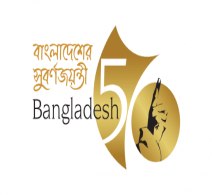 গণপ্রজাতন্ত্রী বাংলাদেশ সরকারউপজেলা মৎস্য কর্মকর্তার দপ্তরফুলবাড়ী,কুড়িগ্রাম।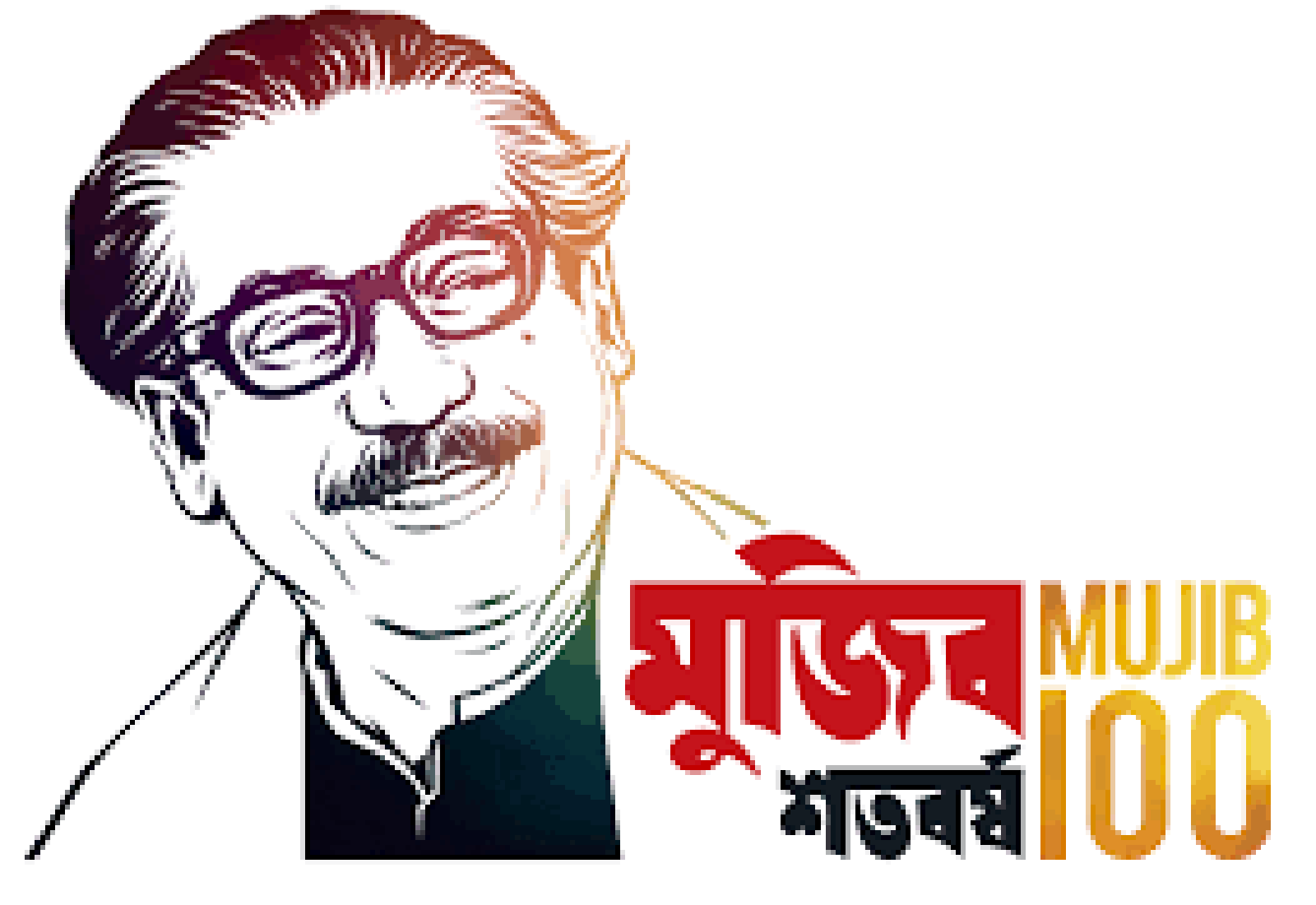 জেলা মৎস্য কর্মকর্তা    কুড়িগ্রামমোঃ রায়হান উদ্দিন সরদারউপজেলা মৎস্য কর্মকর্তা(অঃদাঃ)ফুলবাড়ী,কুড়িগ্রাম।গণপ্রজাতন্ত্রী বাংলাদেশ সরকারউপজেলা মৎস্য কর্মকর্তার দপ্তরফুলবাড়ী,কুড়িগ্রাম।জেলা মৎস্য কর্মকর্তা    কুড়িগ্রামমোঃ রায়হান উদ্দিন সরদারউপজেলা মৎস্য কর্মকর্তা(অঃদাঃ)ফুলবাড়ী,কুড়িগ্রাম।গণপ্রজাতন্ত্রী বাংলাদেশ সরকারউপজেলা মৎস্য কর্মকর্তার দপ্তরফুলবাড়ী,কুড়িগ্রাম।বিতরণঃ ১।সকল সদস্য  ,অত্র দপ্তর ।২। অফিস কপি।মোঃ রায়হান উদ্দিন সরদারউপজেলা মৎস্য কর্মকর্তা(অঃদাঃ)ফুলবাড়ী,কুড়িগ্রাম।ক্রঃনংনাম ও পদবীকর্মস্থলমোবাইল নংস্বাক্ষর০১.মোঃ রায়হান উদ্দিন সরদার(আহ্বায়ক)উপজেলা মৎস্য দপ্তর, ফুলবাড়ী,কুড়িগ্রাম।০১৭৬৯৪৫৯৭৬০০২শ্যামলী রানী রায়ক্ষেত্রসহকারীউপজেলা মৎস্য দপ্তর, ফুলবাড়ী,কুড়িগ্রাম।০১৭৭৪৩৬১৮৫৭০৩. মোঃ ফজলুল হক সরকারঅফিস সহকারীউপজেলা মৎস্য দপ্তর, ফুলবাড়ী,কুড়িগ্রাম।০১৭১৭৮১৬৮৬১০৪.মোঃ আইন উদ্দিন ,অফিস সহায়কউপজেলা মৎস্য দপ্তর, ফুলবাড়ী,কুড়িগ্রাম।০১৯১৮৯৭৮১৯৪০৫.০৫.০৬.০৭.০৮.০৯.১০.আহ্বায়কএপিএ টিম(মোঃ রায়হান উদ্দিন সরদার)উপজেলা মৎস্য কর্মকর্তার (অঃদাঃ)ফুলবাড়ী,কুড়িগ্রাম।গণপ্রজাতন্ত্রী বাংলাদেশ সরকারউপজেলা মৎস্য কর্মকর্তার দপ্তরফুলবাড়ী,কুড়িগ্রাম।বিতরণঃ ১।সকল সদস্য ,নৈতিকতা কমিটি,অত্র দপ্তর ।২। অফিস কপি।মোঃ রায়হান উদ্দিন সরদারউপজেলা মৎস্য কর্মকর্তা(অঃদাঃ)ফুলবাড়ী,কুড়িগ্রাম।ক্রঃনংনাম ও পদবীকর্মস্থলমোবাইল নংস্বাক্ষর০১.মোঃ রায়হান উদ্দিন সরদার(আহ্বায়ক)উপজেলা মৎস্য দপ্তর, ফুলবাড়ী,কুড়িগ্রাম।০১৭৬৯৪৫৯৭৬০০২শ্যামলী রানী রায়ক্ষেত্রসহকারীউপজেলা মৎস্য দপ্তর, ফুলবাড়ী,কুড়িগ্রাম।০১৭৭৪৩৬১৮৫৭০৩.মোঃ ফজলুল হক সরকারঅফিস সহকারী কাম-কম্পিউটার- মুদ্রক্ষরিকউপজেলা মৎস্য দপ্তর, ফুলবাড়ী,কুড়িগ্রাম।০১৭১৭৮১৬৮৬১০৪.মোঃ আইন উদ্দিন ,অফিস সহায়কউপজেলা মৎস্য দপ্তর, ফুলবাড়ী,কুড়িগ্রাম।০১৯১৮৯৭৮১৯৪০৫.০৬.০৭.০৮.০৯.ক্রনংবিষয়আলোচনাসিদ্ধান্তবাস্তবায়নকারী১সৌহাদ্যপূর্ণ পরিবেশ টিম ওয়ার্কদাপ্তরিক কাজ সুষ্ঠুভাবে সম্পাদনের জন্য সকলে মিলে সৌহার্দ্য পূর্ণ পরিবেশে কাজ করার বিষয়ে বিস্তারিত আলোচনা হয়।কর্মকর্তা/কর্মচারি মিলে সৌহার্দ্য পূর্ণ পরিবেশে দাপ্তরিক কাজ টিম ওয়ার্ক এর মাধ্যমে সুষ্ঠু ও সঠিকভাবে ভাবে সম্পাদন করতে হবে।উপজেলা মৎস্যকর্মকর্তা,সহকারী মৎস্য কর্মকর্তা এবংকর্মচারিগণ(সকল)২শৃংখলাকর্মকর্তা ও কর্মচারিদের দাপ্তরিক শৃংখলা বজায় রাখার ব্যাপারে বিস্তারিত আলোচনা হয়।উপজেলায় কর্মরত কর্মকর্তা ও কর্মচারিদের দাপ্তরিক শৃংখলা যথাযথ ভাবে মেনে চলতে হবে।ঐ৩আর্থিক লেনদেনে স্বচ্ছতা ও নৈতিকতাপ্রশিক্ষণসহ বিভিন্ন দ্রব্য ক্রয়ের ক্ষেত্রে আর্থিক স্বচ্ছতা ও নৈতিকতা বজায় রাখার বিষয়ে বিস্তারিত আলোচনা হয়।প্রশিক্ষণসহ বিভিন্ন দ্রব্য ক্রয়ের ক্ষেত্রে আর্থিক স্বচ্ছতা ও নৈতিকতা বজায় রাখতে হবে।ঐ৪সম্প্রসারণ কাজে স্বচ্ছতাবিল নার্সারী স্থাপন,পোনা অবমুক্তি,প্রদর্শনী খামার বাস্তবায়ন ইত্যাদি সকল ক্ষেত্রে স্বচ্ছতা বজায় রাখার বিষয়ে বিস্তারিত আলোচনা করা হয়।বিল নার্সারী স্থাপন,পোনা অবমুক্তি,প্রদর্শনী খামার বাস্তবায়ন ইত্যাদি সকল ক্ষেত্রে স্বচ্ছতা এবং নিয়মিত পরিদর্শন করতে হবে।ঐ৫অফিস সভায় নিয়মিত ও সঠিক সময়ে উপস্থিতিঅফিস সভায় নিয়মিত ও সঠিক সময়ে উপস্থিতি বিষয়ে বিস্তারিত আলোচনা হয়।অফিস সভায় নিয়মিত ও সঠিক সময়ে উপস্থিতি নিশ্চিত করতে হবে। কর্তৃপক্ষের অনুমতি ব্যাতিত অফিস ত্যাগ করা যাবে না।ঐ৬প্রশিক্ষণে শুদ্ধাচার ও তথ্য অধিকার আইনপ্রশিক্ষণ সিডিউলে শুদ্ধাচার ও তথ্য অধিকার আইন বিষয়ে সেশন অন্তভুর্ক্তির জন্য বিস্তারিত আলোচনা হয়।প্রশিক্ষণ সিডিউলে শুদ্ধাচার ও তথ্য অধিকার আইন বিষয়ে সেশন রাখতে হবে।ঐ৭নৈতিকতা কমিটির সভানৈতিকতা কমিটির সভা করার বিষয়ে বিস্তারিত আলোচনা হয়।নৈতিকতা কমিটির সভা ৩মাস পর পর করতে হবে।ঐ(মোঃ রায়হান উদ্দিন সরদার)উপজেলা মৎস্য কর্মকর্তা (অঃদাঃ)ফুলবাড়ী,কুড়িগ্রাম ও সভাপতি,শুদ্ধাচার  ও নৈতিকতা কমিটি (অত্র দপ্তর)(মোঃ রায়হান উদ্দিন সরদার)সহকারী মৎস্য কর্মকর্তাফুলবাড়ী,কুড়িগ্রামগণপ্রজাতন্ত্রী বাংলাদেশ সরকারউপজেলা মৎস্য কর্মকর্তার দপ্তরফুলবাড়ী,কুড়িগ্রাম।বিতরণঃ ১। সকল সদস্য , সুশাসন প্রতিষ্ঠার কমিটি,অত্র দপ্তর ।২। জনাব,---------------------------------------২। অফিস কপি।মোঃ রায়হান উদ্দিন সরদারউপজেলা মৎস্য কর্মকর্তা(অঃদাঃ)ফুলবাড়ী,কুড়িগ্রাম।উপজেলা মৎস্য কর্মকর্তা(অঃদাঃ)ফুলবাড়ী,কুড়িগ্রাম।ক্রঃনংনাম ও পদবীকর্মস্থলমোবাইল নংস্বাক্ষর০১.মোঃ রায়হান উদ্দিন সরদার(আহ্বায়ক)উপজেলা মৎস্য দপ্তর, ফুলবাড়ী,কুড়িগ্রাম।০১৭৬৯৪৫৯৭৬০০২শ্যামলী রানী রায়ক্ষেত্রসহকারীউপজেলা মৎস্য দপ্তর, ফুলবাড়ী,কুড়িগ্রাম।০১৭৭৪৩৬১৮৫৭০৩.মোঃ ফজলুল হক সরকারঅফিস সহকারী কাম-কম্পিউটার- মুদ্রক্ষরিকউপজেলা মৎস্য দপ্তর, ফুলবাড়ী,কুড়িগ্রাম।০১৭১৭৮১৬৮৬১০৪.মোঃ আইন উদ্দিন ,অফিস সহায়কউপজেলা মৎস্য দপ্তর, ফুলবাড়ী,কুড়িগ্রাম।০১৯১৮৯৭৮১৯৪০৫.০৬.০৭.০৮.০৯.(মোঃ রায়হান উদ্দিন সরদার)উপজেলা মৎস্য কর্মকর্তা (অঃদাঃ)ফুলবাড়ী,কুড়িগ্রাম ও সভাপতি,শুদ্ধাচার  ও নৈতিকতা কমিটি (অত্র দপ্তর)(মোঃ রায়হান উদ্দিন সরদার)সহকারী মৎস্য কর্মকর্তাফুলবাড়ী,কুড়িগ্রাম ওফোকাল পয়েন্ট,উপজেলা শুদ্ধাচার  ও নৈতিকতা কমিটি ।(মোঃ রায়হান উদ্দিন সরদার)সহকারী মৎস্য কর্মকর্তাফুলবাড়ী,কুড়িগ্রাম ওফোকাল পয়েন্ট,উপজেলা শুদ্ধাচার  ও নৈতিকতা কমিটি ।গণপ্রজাতন্ত্রী বাংলাদেশ সরকারউপজেলা মৎস্য কর্মকর্তার দপ্তরফুলবাড়ী,কুড়িগ্রাম।গণপ্রজাতন্ত্রী বাংলাদেশ সরকারউপজেলা মৎস্য কর্মকর্তার দপ্তরফুলবাড়ী,কুড়িগ্রাম।ক্রঃনংনাম ও পদবীকর্মস্থলমোবাইল নংস্বাক্ষর০১.মোঃ রায়হান উদ্দিন সরদার(আহ্বায়ক)উপজেলা মৎস্য দপ্তর, ফুলবাড়ী,কুড়িগ্রাম।০১৭৬৯৪৫৯৭৬০০২.মোঃ ফজলুল হক সরকারঅফিস সহকারী কাম-কম্পিউটার- মুদ্রক্ষরিকউপজেলা মৎস্য দপ্তর, ফুলবাড়ী,কুড়িগ্রাম।০১৭১৭৮১৬৮৬১০৩.মোঃ আইন উদ্দিন ,অফিস সহায়কউপজেলা মৎস্য দপ্তর, ফুলবাড়ী,কুড়িগ্রাম।০১৯১৮৯৭৮১৯৪০৪.বিতরণঃ ১।সকল সদস্য  ,অত্র দপ্তর ।২। অফিস কপি।মোঃ রায়হান উদ্দিন সরদারউপজেলা মৎস্য কর্মকর্তা(অঃদাঃ)ফুলবাড়ী,কুড়িগ্রাম।ক্রঃনংনাম ও পদবীকর্মস্থলমোবাইল নংস্বাক্ষর০১.মোঃ রায়হান উদ্দিন সরদার(আহ্বায়ক)উপজেলা মৎস্য দপ্তর, ফুলবাড়ী,কুড়িগ্রাম।০১৭৬৯৪৫৯৭৬০০২.মোঃ ফজলুল হক সরকারঅফিস সহকারী কাম-কম্পিউটার- মুদ্রক্ষরিকউপজেলা মৎস্য দপ্তর, ফুলবাড়ী,কুড়িগ্রাম।০১৭১৭৮১৬৮৬১০৩.মোঃ আইন উদ্দিন ,অফিস সহায়কউপজেলা মৎস্য দপ্তর, ফুলবাড়ী,কুড়িগ্রাম।০১৯১৮৯৭৮১৯৪০৪.০৫.০৬.০৭.০৮.গণপ্রজাতন্ত্রী বাংলাদেশ সরকারউপজেলা মৎস্য কর্মকর্তার দপ্তরফুলবাড়ী,কুড়িগ্রাম।                                মোঃ রায়হান উদ্দিন সরদারউপজেলা মৎস্য কর্মকর্তা(অঃদাঃ)ফুলবাড়ী,কুড়িগ্রাম।গণপ্রজাতন্ত্রী বাংলাদেশ সরকারউপজেলা মৎস্য কর্মকর্তার দপ্তরফুলবাড়ী,কুড়িগ্রাম।ক্রঃনংনাম ও পদবীকর্মস্থলমোবাইল নংস্বাক্ষর০১.মোঃ রায়হান উদ্দিন সরদার(আহ্বায়ক)উপজেলা মৎস্য দপ্তর, ফুলবাড়ী,কুড়িগ্রাম।০১৭৬৯৪৫৯৭৬০০২শ্যামলী রানী রায়ক্ষেত্রসহকারীউপজেলা মৎস্য দপ্তর, ফুলবাড়ী,কুড়িগ্রাম।০১৭৭৪৩৬১৮৫৭০৩.মোঃ ফজলুল হক সরকারঅফিস সহকারী কাম-কম্পিউটার- মুদ্রক্ষরিকউপজেলা মৎস্য দপ্তর, ফুলবাড়ী,কুড়িগ্রাম।০১৭১৭৮১৬৮৬১০৪.মোঃ আইন উদ্দিন ,অফিস সহায়কউপজেলা মৎস্য দপ্তর, ফুলবাড়ী,কুড়িগ্রাম।০১৯১৮৯৭৮১৯৪(মোঃ রায়হান উদ্দিন সরদার)উপজেলা মৎস্য কর্মকর্তা (অঃদাঃ)ফুলবাড়ী,কুড়িগ্রাম ও সভাপতি,শুদ্ধাচার  ও নৈতিকতা কমিটি (অত্র দপ্তর)(মোঃ রায়হান উদ্দিন সরদার)সহকারী মৎস্য কর্মকর্তাফুলবাড়ী,কুড়িগ্রাম ওফোকাল পয়েন্ট,উপজেলা শুদ্ধাচার  ও নৈতিকতা কমিটি ।ক্রঃনংনাম ও পদবীকর্মস্থলমোবাইল নংস্বাক্ষর০১.মোঃ রায়হান উদ্দিন সরদার(আহ্বায়ক)উপজেলা মৎস্য দপ্তর, ফুলবাড়ী,কুড়িগ্রাম।০১৭৬৯৪৫৯৭৬০০২শ্যামলী রানী রায়ক্ষেত্রসহকারীউপজেলা মৎস্য দপ্তর, ফুলবাড়ী,কুড়িগ্রাম।০১৭৭৪৩৬১৮৫৭০৩.মোঃ ফজলুল হক সরকারঅফিস সহকারী কাম-কম্পিউটার- মুদ্রক্ষরিকউপজেলা মৎস্য দপ্তর, ফুলবাড়ী,কুড়িগ্রাম।০১৭১৭৮১৬৮৬১০৪.মোঃ আইন উদ্দিন ,অফিস সহায়কউপজেলা মৎস্য দপ্তর, ফুলবাড়ী,কুড়িগ্রাম।০১৯১৮৯৭৮১৯৪০৫.০৬.গণপ্রজাতন্ত্রী বাংলাদেশ সরকারউপজেলা মৎস্য কর্মকর্তার দপ্তরফুলবাড়ী,কুড়িগ্রাম।মোঃ রায়হান উদ্দিন সরদারউপজেলা মৎস্য কর্মকর্তা(অঃদাঃ)ফুলবাড়ী,কুড়িগ্রাম।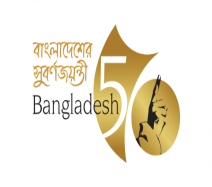 গণপ্রজাতন্ত্রী বাংলাদেশ সরকারউপজেলা মৎস্য কর্মকর্তার দপ্তরফুলবাড়ী,কুড়িগ্রাম।মোঃ রায়হান উদ্দিন সরদারউপজেলা মৎস্য কর্মকর্তা(অঃদাঃ)ফুলবাড়ী,কুড়িগ্রাম।বিবেচ্য মাসে প্রাপ্ত অভিযোগের সংখ্যাবিবেচ্য মাসে প্রাপ্ত অভিযোগের সংখ্যাবিবেচ্য মাসে প্রাপ্ত অভিযোগের সংখ্যাবিবেচ্য মাসে প্রাপ্ত অভিযোগের সংখ্যাপূর্ববর্তী মাসের জেরমোট অভিযোগ(১+২+৩+৪+৫)বিবেচ্য মাসে নিষ্পত্তিকৃত অভিযোগের সংখ্যাচলমান অভিযোগের সংখ্যাচলমান অভিযোগের সংখ্যাচলমান অভিযোগের সংখ্যাঅভিযোগ নিষ্পত্তির হার(নিষ্পত্তিকৃত×১০০%(মোট অভিযোগ)ওয়েব সাইটের মাধ্যমে৩৩৩কল সেন্টারের মাধ্যমেপ্রচলিত পদ্ধতিতেস্বপ্রণোদিত ভাবে গৃহীতপূর্ববর্তী মাসের জেরমোট অভিযোগ(১+২+৩+৪+৫)বিবেচ্য মাসে নিষ্পত্তিকৃত অভিযোগের সংখ্যানির্ধারিত সময় অতিক্রান্ত হয়নিনির্ধারিত সময় অতিক্রান্ত হয়েছেমোট অভিযোগঅভিযোগ নিষ্পত্তির হার(নিষ্পত্তিকৃত×১০০%(মোট অভিযোগ)১২৩৪৫৬৭৮৯১০১১১.০০০০০০০০০কোন প্রকার অভিযোগ পাওয়া যায় নি ।ক্র:নংঅভিযোগের বিষয় নিষ্পত্তির তারিখ নিষ্পত্তি সংক্রান্ত বিবরণ অভিযোগ নিষ্পত্তি কর্মকর্তার স্বাক্ষর ১০০০জেলা মৎস্য কর্মকর্তা     কুড়িগ্রাম।মোঃ রায়হান উদ্দিন সরদারউপজেলা মৎস্য কর্মকর্তা(অঃদাঃ)ফুলবাড়ী,কুড়িগ্রাম।বিবেচ্য মাসে প্রাপ্ত অভিযোগের সংখ্যাবিবেচ্য মাসে প্রাপ্ত অভিযোগের সংখ্যাবিবেচ্য মাসে প্রাপ্ত অভিযোগের সংখ্যাবিবেচ্য মাসে প্রাপ্ত অভিযোগের সংখ্যাপূর্ববর্তী মাসের জেরমোট অভিযোগ(১+২+৩+৪+৫)বিবেচ্য মাসে নিষ্পত্তিকৃত অভিযোগের সংখ্যাচলমান অভিযোগের সংখ্যাচলমান অভিযোগের সংখ্যাচলমান অভিযোগের সংখ্যাঅভিযোগ নিষ্পত্তির হার(নিষ্পত্তিকৃত×১০০%(মোট অভিযোগ)ওয়েব সাইটের মাধ্যমে৩৩৩কল সেন্টারের মাধ্যমেপ্রচলিত পদ্ধতিতেস্বপ্রণোদিত ভাবে গৃহীতপূর্ববর্তী মাসের জেরমোট অভিযোগ(১+২+৩+৪+৫)বিবেচ্য মাসে নিষ্পত্তিকৃত অভিযোগের সংখ্যানির্ধারিত সময় অতিক্রান্ত হয়নিনির্ধারিত সময় অতিক্রান্ত হয়েছেমোট অভিযোগঅভিযোগ নিষ্পত্তির হার(নিষ্পত্তিকৃত×১০০%(মোট অভিযোগ)১২৩৪৫৬৭৮৯১০১১১.০০০০০০০০০কোন প্রকার অভিযোগ পাওয়া যায় নি ।ক্র:নংঅভিযোগের বিষয় নিষ্পত্তির তারিখ নিষ্পত্তি সংক্রান্ত বিবরণ অভিযোগ নিষ্পত্তি কর্মকর্তার স্বাক্ষর ১০০০জেলা মৎস্য কর্মকর্তা     কুড়িগ্রাম।মোঃ রায়হান উদ্দিন সরদারউপজেলা মৎস্য কর্মকর্তা(অঃদাঃ)ফুলবাড়ী,কুড়িগ্রাম।বিবেচ্য মাসে প্রাপ্ত অভিযোগের সংখ্যাবিবেচ্য মাসে প্রাপ্ত অভিযোগের সংখ্যাবিবেচ্য মাসে প্রাপ্ত অভিযোগের সংখ্যাবিবেচ্য মাসে প্রাপ্ত অভিযোগের সংখ্যাপূর্ববর্তী মাসের জেরমোট অভিযোগ(১+২+৩+৪+৫)বিবেচ্য মাসে নিষ্পত্তিকৃত অভিযোগের সংখ্যাচলমান অভিযোগের সংখ্যাচলমান অভিযোগের সংখ্যাচলমান অভিযোগের সংখ্যাঅভিযোগ নিষ্পত্তির হার(নিষ্পত্তিকৃত×১০০%(মোট অভিযোগ)ওয়েব সাইটের মাধ্যমে৩৩৩কল সেন্টারের মাধ্যমেপ্রচলিত পদ্ধতিতেস্বপ্রণোদিত ভাবে গৃহীতপূর্ববর্তী মাসের জেরমোট অভিযোগ(১+২+৩+৪+৫)বিবেচ্য মাসে নিষ্পত্তিকৃত অভিযোগের সংখ্যানির্ধারিত সময় অতিক্রান্ত হয়নিনির্ধারিত সময় অতিক্রান্ত হয়েছেমোট অভিযোগঅভিযোগ নিষ্পত্তির হার(নিষ্পত্তিকৃত×১০০%(মোট অভিযোগ)১২৩৪৫৬৭৮৯১০১১১.০০০০০০০০০কোন প্রকার অভিযোগ পাওয়া যায় নি ।ক্র:নংঅভিযোগের বিষয় নিষ্পত্তির তারিখ নিষ্পত্তি সংক্রান্ত বিবরণ অভিযোগ নিষ্পত্তি কর্মকর্তার স্বাক্ষর ১০০০জেলা মৎস্য কর্মকর্তা     কুড়িগ্রাম।মোঃ রায়হান উদ্দিন সরদারউপজেলা মৎস্য কর্মকর্তা(অঃদাঃ)ফুলবাড়ী,কুড়িগ্রাম।গণপ্রজাতন্ত্রী বাংলাদেশ সরকারউপজেলা মৎস্য কর্মকর্তার দপ্তরফুলবাড়ী,কুড়িগ্রাম।মোঃ রায়হান উদ্দিন সরদারউপজেলা মৎস্য কর্মকর্তা(অঃদাঃ)ফুলবাড়ী,কুড়িগ্রাম।বিবেচ্য মাসে প্রাপ্ত অভিযোগের সংখ্যাবিবেচ্য মাসে প্রাপ্ত অভিযোগের সংখ্যাবিবেচ্য মাসে প্রাপ্ত অভিযোগের সংখ্যাবিবেচ্য মাসে প্রাপ্ত অভিযোগের সংখ্যাপূর্ববর্তী মাসের জেরমোট অভিযোগ(১+২+৩+৪+৫)বিবেচ্য মাসে নিষ্পত্তিকৃত অভিযোগের সংখ্যাচলমান অভিযোগের সংখ্যাচলমান অভিযোগের সংখ্যাচলমান অভিযোগের সংখ্যাঅভিযোগ নিষ্পত্তির হার(নিষ্পত্তিকৃত×১০০%(মোট অভিযোগ)ওয়েব সাইটের মাধ্যমে৩৩৩কল সেন্টারের মাধ্যমেপ্রচলিত পদ্ধতিতেস্বপ্রণোদিত ভাবে গৃহীতপূর্ববর্তী মাসের জেরমোট অভিযোগ(১+২+৩+৪+৫)বিবেচ্য মাসে নিষ্পত্তিকৃত অভিযোগের সংখ্যানির্ধারিত সময় অতিক্রান্ত হয়নিনির্ধারিত সময় অতিক্রান্ত হয়েছেমোট অভিযোগঅভিযোগ নিষ্পত্তির হার(নিষ্পত্তিকৃত×১০০%(মোট অভিযোগ)১২৩৪৫৬৭৮৯১০১১১.০০০০০০০০০কোন প্রকার অভিযোগ পাওয়া যায় নি ।ক্র:নংঅভিযোগের বিষয় নিষ্পত্তির তারিখ নিষ্পত্তি সংক্রান্ত বিবরণ অভিযোগ নিষ্পত্তি কর্মকর্তার স্বাক্ষর ১০০০জেলা মৎস্য কর্মকর্তা     কুড়িগ্রাম।মোঃ রায়হান উদ্দিন সরদারউপজেলা মৎস্য কর্মকর্তা(অঃদাঃ)ফুলবাড়ী,কুড়িগ্রাম।বিবেচ্য মাসে প্রাপ্ত অভিযোগের সংখ্যাবিবেচ্য মাসে প্রাপ্ত অভিযোগের সংখ্যাবিবেচ্য মাসে প্রাপ্ত অভিযোগের সংখ্যাবিবেচ্য মাসে প্রাপ্ত অভিযোগের সংখ্যাপূর্ববর্তী মাসের জেরমোট অভিযোগ(১+২+৩+৪+৫)বিবেচ্য মাসে নিষ্পত্তিকৃত অভিযোগের সংখ্যাচলমান অভিযোগের সংখ্যাচলমান অভিযোগের সংখ্যাচলমান অভিযোগের সংখ্যাঅভিযোগ নিষ্পত্তির হার(নিষ্পত্তিকৃত×১০০%(মোট অভিযোগ)ওয়েব সাইটের মাধ্যমে৩৩৩কল সেন্টারের মাধ্যমেপ্রচলিত পদ্ধতিতেস্বপ্রণোদিত ভাবে গৃহীতপূর্ববর্তী মাসের জেরমোট অভিযোগ(১+২+৩+৪+৫)বিবেচ্য মাসে নিষ্পত্তিকৃত অভিযোগের সংখ্যানির্ধারিত সময় অতিক্রান্ত হয়নিনির্ধারিত সময় অতিক্রান্ত হয়েছেমোট অভিযোগঅভিযোগ নিষ্পত্তির হার(নিষ্পত্তিকৃত×১০০%(মোট অভিযোগ)১২৩৪৫৬৭৮৯১০১১১.০০০০০০০০০কোন প্রকার অভিযোগ পাওয়া যায় নি ।ক্র:নংঅভিযোগের বিষয় নিষ্পত্তির তারিখ নিষ্পত্তি সংক্রান্ত বিবরণ অভিযোগ নিষ্পত্তি কর্মকর্তার স্বাক্ষর ১০০০জেলা মৎস্য কর্মকর্তা     কুড়িগ্রাম।মোঃ রায়হান উদ্দিন সরদারউপজেলা মৎস্য কর্মকর্তা(অঃদাঃ)ফুলবাড়ী,কুড়িগ্রাম।বিবেচ্য মাসে প্রাপ্ত অভিযোগের সংখ্যাবিবেচ্য মাসে প্রাপ্ত অভিযোগের সংখ্যাবিবেচ্য মাসে প্রাপ্ত অভিযোগের সংখ্যাবিবেচ্য মাসে প্রাপ্ত অভিযোগের সংখ্যাপূর্ববর্তী মাসের জেরমোট অভিযোগ(১+২+৩+৪+৫)বিবেচ্য মাসে নিষ্পত্তিকৃত অভিযোগের সংখ্যাচলমান অভিযোগের সংখ্যাচলমান অভিযোগের সংখ্যাচলমান অভিযোগের সংখ্যাঅভিযোগ নিষ্পত্তির হার(নিষ্পত্তিকৃত×১০০%(মোট অভিযোগ)ওয়েব সাইটের মাধ্যমে৩৩৩কল সেন্টারের মাধ্যমেপ্রচলিত পদ্ধতিতেস্বপ্রণোদিত ভাবে গৃহীতপূর্ববর্তী মাসের জেরমোট অভিযোগ(১+২+৩+৪+৫)বিবেচ্য মাসে নিষ্পত্তিকৃত অভিযোগের সংখ্যানির্ধারিত সময় অতিক্রান্ত হয়নিনির্ধারিত সময় অতিক্রান্ত হয়েছেমোট অভিযোগঅভিযোগ নিষ্পত্তির হার(নিষ্পত্তিকৃত×১০০%(মোট অভিযোগ)১২৩৪৫৬৭৮৯১০১১১.০০০০০০০০০কোন প্রকার অভিযোগ পাওয়া যায় নি ।ক্র:নংঅভিযোগের বিষয় নিষ্পত্তির তারিখ নিষ্পত্তি সংক্রান্ত বিবরণ অভিযোগ নিষ্পত্তি কর্মকর্তার স্বাক্ষর ১০০০জেলা মৎস্য কর্মকর্তা     কুড়িগ্রাম।মোঃ রায়হান উদ্দিন সরদারউপজেলা মৎস্য কর্মকর্তা(অঃদাঃ)ফুলবাড়ী,কুড়িগ্রাম।গণপ্রজাতন্ত্রী বাংলাদেশ সরকারউপজেলা মৎস্য কর্মকর্তার দপ্তরফুলবাড়ী,কুড়িগ্রাম।মোঃ রায়হান উদ্দিন সরদারউপজেলা মৎস্য কর্মকর্তা(অঃদাঃ)ফুলবাড়ী,কুড়িগ্রাম।গণপ্রজাতন্ত্রী বাংলাদেশ সরকারউপজেলা মৎস্য কর্মকর্তার দপ্তরফুলবাড়ী,কুড়িগ্রাম।বিতরণঃ ১। সকল সদস্য , সুশাসন প্রতিষ্ঠার কমিটি,অত্র দপ্তর ।২। জনাব,---------------------------------------২। অফিস কপি।মোঃ রায়হান উদ্দিন সরদারউপজেলা মৎস্য কর্মকর্তা(অঃদাঃ)ফুলবাড়ী,কুড়িগ্রাম।ক্রঃনংনাম ও পদবীকর্মস্থল/প্রতিষ্ঠানমোবাইল নংস্বাক্ষর০১.০২. ০৩. ০৪.০৪.০৫.০৬.০৭.০৮.০৯.১০.১১.১২.১৩.(মোঃ রায়হান উদ্দিন সরদার)উপজেলা মৎস্য কর্মকর্তা (অঃদাঃ)ফুলবাড়ী,কুড়িগ্রাম ।উপজেলা মৎস্য কর্মকর্তা (অঃদাঃ)ফুলবাড়ী,কুড়িগ্রাম ।গণপ্রজাতন্ত্রী বাংলাদেশ সরকারউপজেলা মৎস্য কর্মকর্তার দপ্তরফুলবাড়ী,কুড়িগ্রাম।ক্রঃনংনাম ও পদবীকর্মস্থলমোবাইল নংস্বাক্ষর০১.মোঃ রায়হান উদ্দিন সরদার(আহ্বায়ক)উপজেলা মৎস্য দপ্তর, ফুলবাড়ী,কুড়িগ্রাম।০১৭৬৯৪৫৯৭৬০০২শ্যামলী রানী রায়ক্ষেত্রসহকারীউপজেলা মৎস্য দপ্তর, ফুলবাড়ী,কুড়িগ্রাম।০১৭৭৪৩৬১৮৫৭০৩.মোঃ ফজলুল হক সরকারঅফিস সহকারী কাম-কম্পিউটার- মুদ্রক্ষরিকউপজেলা মৎস্য দপ্তর, ফুলবাড়ী,কুড়িগ্রাম।০১৭১৭৮১৬৮৬১০৪.মোঃ আইন উদ্দিন ,অফিস সহায়কউপজেলা মৎস্য দপ্তর, ফুলবাড়ী,কুড়িগ্রাম।০১৯১৮৯৭৮১৯৪(মোঃ রায়হান উদ্দিন সরদার)উপজেলা মৎস্য কর্মকর্তা (অঃদাঃ)ফুলবাড়ী,কুড়িগ্রাম ও সভাপতি,শুদ্ধাচার  ও নৈতিকতা কমিটি (অত্র দপ্তর)(মোঃ রায়হান উদ্দিন সরদার)সহকারী মৎস্য কর্মকর্তাফুলবাড়ী,কুড়িগ্রাম ওফোকাল পয়েন্ট,উপজেলা শুদ্ধাচার  ও নৈতিকতা কমিটি ।ক্রঃনংনাম ও পদবীকর্মস্থলমোবাইল নংস্বাক্ষর০১.মোঃ রায়হান উদ্দিন সরদার(আহ্বায়ক)উপজেলা মৎস্য দপ্তর, ফুলবাড়ী,কুড়িগ্রাম।০১৭৬৯৪৫৯৭৬০০২শ্যামলী রানী রায়ক্ষেত্রসহকারীউপজেলা মৎস্য দপ্তর, ফুলবাড়ী,কুড়িগ্রাম।০১৭৭৪৩৬১৮৫৭০৩.মোঃ ফজলুল হক সরকারঅফিস সহকারী কাম-কম্পিউটার- মুদ্রক্ষরিকউপজেলা মৎস্য দপ্তর, ফুলবাড়ী,কুড়িগ্রাম।০১৭১৭৮১৬৮৬১০৪.মোঃ আইন উদ্দিন ,অফিস সহায়কউপজেলা মৎস্য দপ্তর, ফুলবাড়ী,কুড়িগ্রাম।০১৯১৮৯৭৮১৯৪০৫.০৬.গণপ্রজাতন্ত্রী বাংলাদেশ সরকারউপজেলা মৎস্য কর্মকর্তার দপ্তরফুলবাড়ী,কুড়িগ্রাম।(মোঃ রায়হান উদ্দিন সরদার)উপজেলা মৎস্য কর্মকর্তা (অঃদাঃ)ফুলবাড়ী,কুড়িগ্রাম ও সভাপতি,শুদ্ধাচার  ও নৈতিকতা কমিটি (অত্র দপ্তর)(মোঃ রায়হান উদ্দিন সরদার)সহকারী মৎস্য কর্মকর্তাফুলবাড়ী,কুড়িগ্রাম ওফোকাল পয়েন্ট,উপজেলা শুদ্ধাচার  ও নৈতিকতা কমিটি ।গণপ্রজাতন্ত্রী বাংলাদেশ সরকারউপজেলা মৎস্য কর্মকর্তার দপ্তরফুলবাড়ী,কুড়িগ্রাম।মোঃ রায়হান উদ্দিন সরদারউপজেলা মৎস্য কর্মকর্তা(অঃদাঃ)ফুলবাড়ী,কুড়িগ্রাম।জেলা মৎস্য কর্মকর্তা    কুড়িগ্রাম।মোঃ রায়হান উদ্দিন সরদারউপজেলা মৎস্য কর্মকর্তা(অ:দা:)ফুলবাড়ী,কুড়িগ্রাম।গণপ্রজাতন্ত্রী বাংলাদেশ সরকারউপজেলা মৎস্য কর্মকর্তার দপ্তরফুলবাড়ী,কুড়িগ্রাম।(মোঃ রায়হান উদ্দিন সরদার)উপজেলা মৎস্য কর্মকর্তা (অঃদাঃ)ফুলবাড়ী,কুড়িগ্রাম ও সভাপতি,শুদ্ধাচার  ও নৈতিকতা কমিটি (অত্র দপ্তর)(মোঃ রায়হান উদ্দিন সরদার)সহকারী মৎস্য কর্মকর্তাফুলবাড়ী,কুড়িগ্রাম ওফোকাল পয়েন্ট,উপজেলা শুদ্ধাচার  ও নৈতিকতা কমিটি ।ক্রঃনংনাম ও পদবীকর্মস্থলমোবাইল নংস্বাক্ষর০১.মোঃ রায়হান উদ্দিন সরদার(আহ্বায়ক)উপজেলা মৎস্য দপ্তর, ফুলবাড়ী,কুড়িগ্রাম।০১৭৬৯৪৫৯৭৬০০২শ্যামলী রানী রায়ক্ষেত্রসহকারীউপজেলা মৎস্য দপ্তর, ফুলবাড়ী,কুড়িগ্রাম।০১৭৭৪৩৬১৮৫৭০৩.মোঃ ফজলুল হক সরকারঅফিস সহকারী কাম-কম্পিউটার- মুদ্রক্ষরিকউপজেলা মৎস্য দপ্তর, ফুলবাড়ী,কুড়িগ্রাম।০১৭১৭৮১৬৮৬১০৪.মোঃ আইন উদ্দিন ,অফিস সহায়কউপজেলা মৎস্য দপ্তর, ফুলবাড়ী,কুড়িগ্রাম।০১৯১৮৯৭৮১৯৪০৫.০৬.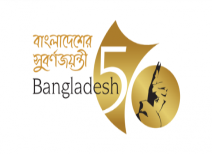 গণপ্রজাতন্ত্রী বাংলাদেশ সরকারউপজেলা মৎস্য কর্মকর্তার কার্যালয়ফুলবাড়ী,কুড়িগ্রাম।গণপ্রজাতন্ত্রী বাংলাদেশ সরকারউপজেলা মৎস্য কর্মকর্তার দপ্তরফুলবাড়ী,কুড়িগ্রাম।(মোঃ রায়হান উদ্দিন সরদার)উপজেলা মৎস্য কর্মকর্তা (অঃদাঃ)ফুলবাড়ী,কুড়িগ্রাম ও সভাপতি,শুদ্ধাচার  ও নৈতিকতা কমিটি (অত্র দপ্তর)(মোঃ রায়হান উদ্দিন সরদার)সহকারী মৎস্য কর্মকর্তাফুলবাড়ী,কুড়িগ্রাম ওফোকাল পয়েন্ট,উপজেলা শুদ্ধাচার  ও নৈতিকতা কমিটি ।ক্রঃনংনাম ও পদবীকর্মস্থলমোবাইল নংস্বাক্ষর০১.মোঃ রায়হান উদ্দিন সরদার(আহ্বায়ক)উপজেলা মৎস্য দপ্তর, ফুলবাড়ী,কুড়িগ্রাম।০১৭৬৯৪৫৯৭৬০০২শ্যামলী রানী রায়ক্ষেত্রসহকারীউপজেলা মৎস্য দপ্তর, ফুলবাড়ী,কুড়িগ্রাম।০১৭৭৪৩৬১৮৫৭০৩.মোঃ ফজলুল হক সরকারঅফিস সহকারী কাম-কম্পিউটার- মুদ্রক্ষরিকউপজেলা মৎস্য দপ্তর, ফুলবাড়ী,কুড়িগ্রাম।০১৭১৭৮১৬৮৬১০৪.মোঃ আইন উদ্দিন ,অফিস সহায়কউপজেলা মৎস্য দপ্তর, ফুলবাড়ী,কুড়িগ্রাম।০১৯১৮৯৭৮১৯৪০৫.০৬.গণপ্রজাতন্ত্রী বাংলাদেশ সরকারউপজেলা মৎস্য কর্মকর্তার দপ্তরফুলবাড়ী,কুড়িগ্রাম।ক্রমিক নংক্রমিক নংনামমোবাইল নম্বর1.মোঃ রায়হান উদ্দিন সরদার(আহ্বায়ক)মোঃ রায়হান উদ্দিন সরদার(আহ্বায়ক)০১৭৬৯৪৫৯৭৬০2.মোঃ ফজলুল হক সরকারঅফিস সহকারী কাম-কম্পিউটার- মুদ্রক্ষরিকমোঃ ফজলুল হক সরকারঅফিস সহকারী কাম-কম্পিউটার- মুদ্রক্ষরিক০১৭১৭৮১৬৮৬১3.মোঃ আইন উদ্দিন ,অফিস সহায়কমোঃ আইন উদ্দিন ,অফিস সহায়ক০১৯১৮৯৭৮১৯৪4.5.6.(মোঃ রায়হান উদ্দিন সরদার)উপজেলা মৎস্য কর্মকর্তা (অঃদাঃ)ফুলবাড়ী,কুড়িগ্রাম ও সভাপতি,শুদ্ধাচার  ও নৈতিকতা কমিটি (অত্র দপ্তর)(মোঃ রায়হান উদ্দিন সরদার)সহকারী মৎস্য কর্মকর্তাফুলবাড়ী,কুড়িগ্রাম ওফোকাল পয়েন্ট,উপজেলা শুদ্ধাচার  ও নৈতিকতা কমিটি ।(মোঃ রায়হান উদ্দিন সরদার)সহকারী মৎস্য কর্মকর্তাফুলবাড়ী,কুড়িগ্রাম ওফোকাল পয়েন্ট,উপজেলা শুদ্ধাচার  ও নৈতিকতা কমিটি ।ক্রঃনংনাম ও পদবীকর্মস্থলমোবাইল নংস্বাক্ষর০১.মোঃ রায়হান উদ্দিন সরদার(আহ্বায়ক)উপজেলা মৎস্য দপ্তর, ফুলবাড়ী,কুড়িগ্রাম।০১৭৬৯৪৫৯৭৬০০২. মোঃ ফজলুল হক সরকারঅফিস সহকারীউপজেলা মৎস্য দপ্তর, ফুলবাড়ী,কুড়িগ্রাম।০১৭১৭৮১৬৮৬১০৩.মোঃ আইন উদ্দিন ,অফিস সহায়কউপজেলা মৎস্য দপ্তর, ফুলবাড়ী,কুড়িগ্রাম।০১৯১৮৯৭৮১৯৪০৪.০৫.০৬.ক্রঃনংনাম ও পদবীকর্মস্থলমোবাইল নংস্বাক্ষর০১.মোঃ রায়হান উদ্দিন সরদার(আহ্বায়ক)উপজেলা মৎস্য দপ্তর, ফুলবাড়ী,কুড়িগ্রাম।০১৭৬৯৪৫৯৭৬০০২. মোঃ ফজলুল হক সরকারঅফিস সহকারীউপজেলা মৎস্য দপ্তর, ফুলবাড়ী,কুড়িগ্রাম।০১৭১৭৮১৬৮৬১০৩.মোঃ আইন উদ্দিন ,অফিস সহায়কউপজেলা মৎস্য দপ্তর, ফুলবাড়ী,কুড়িগ্রাম।০১৯১৮৯৭৮১৯৪০৪.০৫.০৬.০৭.০৮.০৯.১০.গণপ্রজাতন্ত্রী বাংলাদেশ সরকারউপজেলা মৎস্য কর্মকর্তার দপ্তরফুলবাড়ী,কুড়িগ্রাম।মোঃ রায়হান উদ্দিন সরদারউপজেলা মৎস্য কর্মকর্তা(অঃদাঃ)ফুলবাড়ী,কুড়িগ্রাম।মোঃ রায়হান উদ্দিন সরদারউপজেলা মৎস্য কর্মকর্তা(অঃদাঃ)ফুলবাড়ী,কুড়িগ্রাম।গণপ্রজাতন্ত্রী বাংলাদেশ সরকারউপজেলা মৎস্য কর্মকর্তার দপ্তরফুলবাড়ী,কুড়িগ্রাম।মোঃ রায়হান উদ্দিন সরদারউপজেলা মৎস্য কর্মকর্তা(অঃদাঃ)ফুলবাড়ী,কুড়িগ্রাম।মোঃ রায়হান উদ্দিন সরদারউপজেলা মৎস্য কর্মকর্তা(অঃদাঃ)ফুলবাড়ী,কুড়িগ্রাম।(মোঃ রায়হান উদ্দিন সরদার)সহকারী মৎস্য কর্মকর্তাফুলবাড়ী,কুড়িগ্রাম ওফোকাল পয়েন্ট,উপজেলা শুদ্ধাচার  ও নৈতিকতা কমিটি ।ক্রঃনংনাম ও পদবীকর্মস্থলমোবাইল নংস্বাক্ষর০১.মোঃ রায়হান উদ্দিন সরদার(আহ্বায়ক)উপজেলা মৎস্য দপ্তর, ফুলবাড়ী,কুড়িগ্রাম।০১৭৬৯৪৫৯৭৬০০২. শ্যামলী রানী রায়,ক্ষেত্র সহকারীউপজেলা মৎস্য দপ্তর, ফুলবাড়ী,কুড়িগ্রাম।০১৭৭৪৩৬১৮৫৭০৩. মোঃ ফজলুল হক সরকার,অফিস সহকারীউপজেলা মৎস্য দপ্তর, ফুলবাড়ী,কুড়িগ্রাম।০১৭১৭৮১৬৮৬১০৪.মোঃ লিমন মিয়া ,ক্ষেত্র সহকারী (উন্নয়ন)উপজেলা মৎস্য দপ্তর, ফুলবাড়ী,কুড়িগ্রাম।০১৭৫০৬৩২৩১৩০৫.মোঃ আইন উদ্দিন ,অফিস সহায়কউপজেলা মৎস্য দপ্তর, ফুলবাড়ী,কুড়িগ্রাম।০১৯১৮৯৭৮১৯৪ক্রঃনংবিষয়আলোচনাসিদ্ধান্তবাস্তবায়নকারী১সৌহাদ্যপূর্ণ পরিবেশ টিম ওয়ার্কদাপ্তরিক কাজ সুষ্ঠুভাবে সম্পাদনের জন্য সকলে মিলে সৌহার্দ্য পূর্ণ পরিবেশে কাজ করার বিষয়ে বিস্তারিত আলোচনা হয়।কর্মকর্তা/কর্মচারি মিলে সৌহার্দ্য পূর্ণ পরিবেশে দাপ্তরিক কাজ টিম ওয়ার্ক এর মাধ্যমে সুষ্ঠু ও সঠিকভাবে ভাবে সম্পাদন করতে হবে।উপজেলা মৎস্য কর্মকর্তা,সহকারী মৎস্য কর্মকর্তা এবংকর্মচারিগণ(সকল)২শৃংখলাকর্মকর্তা ও কর্মচারিদের দাপ্তরিক শৃংখলা বজায় রাখার ব্যাপারে বিস্তারিত আলোচনা হয়।উপজেলায় কর্মরত কর্মকর্তা ও কর্মচারিদের দাপ্তরিক শৃংখলা যথাযথ ভাবে মেনে চলতে হবে।ঐ৩আর্থিক লেনদেনে স্বচ্ছতা ও নৈতিকতাপ্রশিক্ষণসহ বিভিন্ন দ্রব্য ক্রয়ের ক্ষেত্রে আর্থিক স্বচ্ছতা ও নৈতিকতা বজায় রাখার বিষয়ে বিস্তারিত আলোচনা হয়।প্রশিক্ষণসহ বিভিন্ন দ্রব্য ক্রয়ের ক্ষেত্রে আর্থিক স্বচ্ছতা ও নৈতিকতা বজায় রাখতে হবে।ঐ৪সম্প্রসারণ কাজে স্বচ্ছতাবিল নার্সারী স্থাপন,পোনা অবমুক্তি,প্রদর্শনী খামার বাস্তবায়ন ইত্যাদি সকল ক্ষেত্রে স্বচ্ছতা বজায় রাখার বিষয়ে বিস্তারিত আলোচনা করা হয়।বিল নার্সারী স্থাপন,পোনা অবমুক্তি,প্রদর্শনী খামার বাস্তবায়ন ইত্যাদি সকল ক্ষেত্রে স্বচ্ছতা এবং নিয়মিত পরিদর্শন করতে হবে।ঐ৫অফিস সভায় নিয়মিত ও সঠিক সময়ে উপস্থিতিঅফিস সভায় নিয়মিত ও সঠিক সময়ে উপস্থিতি বিষয়ে বিস্তারিত আলোচনা হয়।অফিস সভায় নিয়মিত ও সঠিক সময়ে উপস্থিতি নিশ্চিত করতে হবে। কর্তৃপক্ষের অনুমতি ব্যাতিত অফিস ত্যাগ করা যাবে না।ঐ৬প্রশিক্ষণে শুদ্ধাচার ও তথ্য অধিকার আইনপ্রশিক্ষণ সিডিউলে শুদ্ধাচার ও তথ্য অধিকার আইন বিষয়ে সেশন অন্তভুর্ক্তির জন্য বিস্তারিত আলোচনা হয়।প্রশিক্ষণ সিডিউলে শুদ্ধাচার ও তথ্য অধিকার আইন বিষয়ে সেশন রাখতে হবে।ঐ৭নৈতিকতা কমিটির সভানৈতিকতা কমিটির সভা করার বিষয়ে বিস্তারিত আলোচনা হয়।নৈতিকতা কমিটির সভা ৩মাস পর পর করতে হবে।ঐ(মোঃ রায়হান উদ্দিন সরদার)উপজেলা মৎস্য কর্মকর্তা (অঃদাঃ)ফুলবাড়ী,কুড়িগ্রাম ও সভাপতি,শুদ্ধাচার  ও নৈতিকতা কমিটি (অত্র দপ্তর)(মোঃ রায়হান উদ্দিন সরদার)সহকারী মৎস্য কর্মকর্তাফুলবাড়ী,কুড়িগ্রাম ওফোকাল পয়েন্ট,উপজেলা শুদ্ধাচার  ও নৈতিকতা কমিটি ।বিতরণঃ ১। সকল সদস্য , সুশাসন প্রতিষ্ঠার কমিটি,অত্র দপ্তর ।২। জনাব,---------------------------------------২। অফিস কপি।মোঃ রায়হান উদ্দিন সরদারউপজেলা মৎস্য কর্মকর্তা(অঃদাঃ)ফুলবাড়ী,কুড়িগ্রাম।উপজেলা মৎস্য কর্মকর্তা(অঃদাঃ)ফুলবাড়ী,কুড়িগ্রাম।ক্রঃনংনাম ও পদবীকর্মস্থল/প্রতিষ্ঠানমোবাইল নংস্বাক্ষর০১.০২. ০৩. ০৪.০৪.০৫.০৬.০৭.০৮.(মোঃ রায়হান উদ্দিন সরদার)উপজেলা মৎস্য কর্মকর্তা (অঃদাঃ)ফুলবাড়ী,কুড়িগ্রাম ও সভাপতি,শুদ্ধাচার  ও নৈতিকতা কমিটি (অত্র দপ্তর)(মোঃ রায়হান উদ্দিন সরদার)সহকারী মৎস্য কর্মকর্তাফুলবাড়ী,কুড়িগ্রাম ওফোকাল পয়েন্ট,উপজেলা শুদ্ধাচার  ও নৈতিকতা কমিটি ।বিতরণঃ ১। জেলা মৎস্য কর্মকর্তা,কুড়িগ্রাম।২। জনাব,---------------------------------------২। অফিস কপি।মোঃ রায়হান উদ্দিন সরদারউপজেলা মৎস্য কর্মকর্তা(অঃদাঃ)ফুলবাড়ী,কুড়িগ্রাম।বিতরণঃ ১। জেলা মৎস্য কর্মকর্তা,কুড়িগ্রাম।২। অফিস কপি।মোঃ রায়হান উদ্দিন সরদারউপজেলা মৎস্য কর্মকর্তা(অঃদাঃ)ফুলবাড়ী,কুড়িগ্রাম।ক্রমিক নংআবেদনকারীর নাম,ঠিকানা,মোবাইল নম্বরআবেদনের সংখ্যা এ মাসে তথ্য প্রদানের সংখ্যাক্রমপুঞ্জিত মন্তব্য১.০০০০চাহিত তথ্যের জন্য কোন আবেদন পত্র জমা হয় নাই।  ক্রমিক নংআবেদনকারীর নাম,ঠিকানা,মোবাইল নম্বরআবেদনের সংখ্যা  মাসে তথ্য প্রদানের সংখ্যাক্রমপুঞ্জিত মন্তব্য১.০০০০চাহিত তথ্যের জন্য কোন আবেদন পত্র জমা হয় নাই।  বিতরণঃ ১। জেলা মৎস্য কর্মকর্তা,কুড়িগ্রাম।২। অফিস কপি।মোঃ রায়হান উদ্দিন সরদারউপজেলা মৎস্য কর্মকর্তা(অঃদাঃ)ফুলবাড়ী,কুড়িগ্রাম।বিতরণঃ ১। সকল সদস্য , সুশাসন প্রতিষ্ঠার কমিটি,অত্র দপ্তর ।২। জনাব,---------------------------------------২। অফিস কপি।মোঃ রায়হান উদ্দিন সরদারউপজেলা মৎস্য কর্মকর্তা(অঃদাঃ)ফুলবাড়ী,কুড়িগ্রাম।ক্রঃনংনাম ও পদবীকর্মস্থল/প্রতিষ্ঠানমোবাইল নংস্বাক্ষর০১.০২. ০৩. ০৪.০৪.০৫.০৬.০৭.০৮.০৯.১০.১১.১২.১৩.১৪.(মোঃ রায়হান উদ্দিন সরদার)উপজেলা মৎস্য কর্মকর্তা (অঃদাঃ)ফুলবাড়ী,কুড়িগ্রাম ।উপজেলা মৎস্য কর্মকর্তা (অঃদাঃ)ফুলবাড়ী,কুড়িগ্রাম ।বিতরণঃ ১। সকল সদস্য , সুশাসন প্রতিষ্ঠার কমিটি,অত্র দপ্তর ।২। জনাব,---------------------------------------২। অফিস কপি।মোঃ রায়হান উদ্দিন সরদারউপজেলা মৎস্য কর্মকর্তা(অঃদাঃ)ফুলবাড়ী,কুড়িগ্রাম।ক্রঃনংনাম ও পদবীকর্মস্থল/প্রতিষ্ঠানমোবাইল নংস্বাক্ষর০১.০২. ০৩. ০৪.০৪.০৫.০৬.০৭.০৮.০৯.১০.১১.১২.১৩.১৪.(মোঃ রায়হান উদ্দিন সরদার)উপজেলা মৎস্য কর্মকর্তা (অঃদাঃ)ফুলবাড়ী,কুড়িগ্রাম ও সভাপতি,শুদ্ধাচার  ও নৈতিকতা কমিটি (অত্র দপ্তর)(মোঃ রায়হান উদ্দিন সরদার)সহকারী মৎস্য কর্মকর্তাফুলবাড়ী,কুড়িগ্রাম ওফোকাল পয়েন্ট,উপজেলা শুদ্ধাচার  ও নৈতিকতা কমিটি ।ক্রঃনংনাম ও পদবীমাস্ক ও স্যানিটাইজারমোবাইল নংস্বাক্ষর০১.মোঃ রায়হান উদ্দিন সরদার উপজেলা মৎস্য কর্মকর্তা(অঃদাঃ)মাস্ক -৪০স্যানিটাইজার-১০১৭৬৯৪৫৯৭৬০০২. শ্যামলী রানী রায়,ক্ষেত্র সহকারীমাস্ক -৪০স্যানিটাইজার-১০১৭৭৪৩৬১৮৫৭০৩. মোঃ ফজলুল হক সরকার,অফিস সহকারীমাস্ক -৪০স্যানিটাইজার-১০১৭১৭৮১৬৮৬১০৪.মোঃ লিমন মিয়া ,ক্ষেত্র সহকারী (উন্নয়ন)মাস্ক -৪০স্যানিটাইজার-১০১৭৫০৬৩২৩১৩০৫.মোঃ আইন উদ্দিন ,অফিস সহায়কমাস্ক -৪০স্যানিটাইজার-১০১৯১৮৯৭৮১৯৪০৬.০৭.০৮.০৯.১০.ক্রঃনংনাম ও পদবীমাস্ক ও স্যানিটাইজারমোবাইল নংস্বাক্ষর০১.মোঃ রায়হান উদ্দিন সরদার উপজেলা মৎস্য কর্মকর্তা(অঃদাঃ)মাস্ক -৪০স্যানিটাইজার-১০১৭৬৯৪৫৯৭৬০০২. শ্যামলী রানী রায়,ক্ষেত্র সহকারীমাস্ক -৪০স্যানিটাইজার-১০১৭৭৪৩৬১৮৫৭০৩. মোঃ ফজলুল হক সরকার,অফিস সহকারীমাস্ক -৪০স্যানিটাইজার-১০১৭১৭৮১৬৮৬১০৪.মোঃ লিমন মিয়া ,ক্ষেত্র সহকারী (উন্নয়ন)মাস্ক -৪০স্যানিটাইজার-১০১৭৫০৬৩২৩১৩০৫.মোঃ আইন উদ্দিন ,অফিস সহায়কমাস্ক -৪০স্যানিটাইজার-১০১৯১৮৯৭৮১৯৪০৬.০৭.০৮.০৯.১০.ক্রঃনংনাম ও পদবীমোবাইল নংস্বাক্ষর০১.মোঃ রায়হান উদ্দিন সরদার উপজেলা মৎস্য কর্মকর্তা(অঃদাঃ)০১৭৬৯৪৫৯৭৬০০২. শ্যামলী রানী রায়,ক্ষেত্র সহকারী০১৭৭৪৩৬১৮৫৭০৩. মোঃ ফজলুল হক সরকার,অফিস সহকারী০১৭১৭৮১৬৮৬১০৪.মোঃ লিমন মিয়া ,ক্ষেত্র সহকারী (উন্নয়ন)০১৭৫০৬৩২৩১৩০৫.মোঃ আইন উদ্দিন ,অফিস সহায়ক০১৯১৮৯৭৮১৯৪০৬.০৭.০৮.০৯.১০.১১.১২.১৩.১৪.১৫.ক্রঃনংনাম ও পদবীমোবাইল নংস্বাক্ষর০১.মোঃ রায়হান উদ্দিন সরদার উপজেলা মৎস্য কর্মকর্তা(অঃদাঃ)০১৭৬৯৪৫৯৭৬০০২. শ্যামলী রানী রায়,ক্ষেত্র সহকারী০১৭৭৪৩৬১৮৫৭০৩. মোঃ ফজলুল হক সরকার,অফিস সহকারী০১৭১৭৮১৬৮৬১০৪.মোঃ লিমন মিয়া ,ক্ষেত্র সহকারী (উন্নয়ন)০১৭৫০৬৩২৩১৩০৫.মোঃ আইন উদ্দিন ,অফিস সহায়ক০১৯১৮৯৭৮১৯৪০৬.০৭.০৮.০৯.১০.১১.১২.১৩.১৪.১৫.ক্রমিক নংপ্রশিক্ষণের বিষয়প্রশিক্ষণের তারিখ ও সময়মন্তব্য01শুদ্ধাচার,মাঠ পর্যায়ের সেবা কার্যক্রম, এপিএ এর প্রতিবেদন প্রস্তুতকরণ ও প্রেরণ ,কম্পিউটারে দক্ষতা উন্নয়ন।2১/0৯/202১, সকাল-১১.00ঘটিকা02নথি ব্যবস্থাপনা,ডিজিটাল নথি নম্বর প্রদান,ফাইল শ্রেণিবিন্যাস২১/১২/202১, সকাল-১১.00ঘটিকা03বার্ষিক গোপনীয় প্রতিবেদন,সার্ভিস বুক লিখন ও সংরক্ষণ,এসিআর লিখন ও সংরক্ষণ1৫/0৩/202২, সকাল-১০.00 ঘটিকা04সরকারী কর্মচারী (আচরণ )বিধিমাল,১৯৭৯১৫/0৬/202২, সকাল-১০.00 ঘটিকামোঃ রায়হান উদ্দিন সরদারউপজেলা মৎস্য কর্মকর্তা(অঃদাঃ)ফুলবাড়ী,কুড়িগ্রাম।মোঃ রায়হান উদ্দিন সরদারউপজেলা মৎস্য কর্মকর্তা(অঃদাঃ)ফুলবাড়ী,কুড়িগ্রাম।ক্রমিক নংপ্রশিক্ষণের বিষয়প্রশিক্ষণের তারিখ ও সময়মন্তব্য01(ক) শুদ্ধাচার,মাঠ পর্যায়ের সেবা কার্যক্রম, এপিএ এর প্রতিবেদন প্রস্তুতকরণ ও প্রেরণ ,কম্পিউটারে দক্ষতা উন্নয়ন।(খ) নথি ব্যবস্থাপনা,ডিজিটাল নথি নম্বর প্রদান,ফাইল শ্রেণিবিন্যাস2১/১২/202১, সকাল-১১.00ঘটিকাঅনিবায কারনবশত:তারিখ পরিবর্তন হতে পারে।01(ক) শুদ্ধাচার,মাঠ পর্যায়ের সেবা কার্যক্রম, এপিএ এর প্রতিবেদন প্রস্তুতকরণ ও প্রেরণ ,কম্পিউটারে দক্ষতা উন্নয়ন।(খ) নথি ব্যবস্থাপনা,ডিজিটাল নথি নম্বর প্রদান,ফাইল শ্রেণিবিন্যাসঅনিবায কারনবশত:তারিখ পরিবর্তন হতে পারে।0২(ক) বার্ষিক গোপনীয় প্রতিবেদন,সার্ভিস বুক লিখন ও সংরক্ষণ, (খ)এসিআর লিখন ও সংরক্ষণসরকারী কর্মচারী (আচরণ )বিধিমাল,১৯৭৯1৫/0৩/202২, সকাল-১০.00 ঘটিকাঅনিবায কারনবশত:তারিখ পরিবর্তন হতে পারে।মোঃ রায়হান উদ্দিন সরদারউপজেলা মৎস্য কর্মকর্তা(অঃদাঃ)ফুলবাড়ী,কুড়িগ্রাম।মোঃ রায়হান উদ্দিন সরদারউপজেলা মৎস্য কর্মকর্তা(অঃদাঃ)ফুলবাড়ী,কুড়িগ্রাম।ক্রঃনংনাম ও পদবীকর্মস্থলমোবাইল নংস্বাক্ষর০১.মোঃ রায়হান উদ্দিন সরদার(আহ্বায়ক)উপজেলা মৎস্য দপ্তর, ফুলবাড়ী,কুড়িগ্রাম।০১৭৬৯৪৫৯৭৬০০২. শ্যামলী রানী রায়,ক্ষেত্র সহকারীউপজেলা মৎস্য দপ্তর, ফুলবাড়ী,কুড়িগ্রাম।০১৭৭৪৩৬১৮৫৭০৩. মোঃ ফজলুল হক সরকার,অফিস সহকারীউপজেলা মৎস্য দপ্তর, ফুলবাড়ী,কুড়িগ্রাম।০১৭১৭৮১৬৮৬১০৪.মোঃ লিমন মিয়া ,ক্ষেত্র সহকারী (উন্নয়ন)উপজেলা মৎস্য দপ্তর, ফুলবাড়ী,কুড়িগ্রাম।০১৭৫০৬৩২৩১৩০৫.মোঃ আইন উদ্দিন ,অফিস সহায়কউপজেলা মৎস্য দপ্তর, ফুলবাড়ী,কুড়িগ্রাম।০১৯১৮৯৭৮১৯৪০৬.০৭.০৮.০৯.১০.১১.১২.১৩.১৪.১৫.১৬.১৭.১৮.১৯.২০ক্রঃনংনাম ও পদবীকর্মস্থলমোবাইল নংস্বাক্ষর০১.মোঃ রায়হান উদ্দিন সরদার(আহ্বায়ক)উপজেলা মৎস্য দপ্তর, ফুলবাড়ী,কুড়িগ্রাম।০১৭৬৯৪৫৯৭৬০(মোঃ রায়হান উদ্দিন সরদার)উপজেলা মৎস্য কর্মকর্তা (অঃদাঃ)ফুলবাড়ী,কুড়িগ্রাম ও সভাপতি,শুদ্ধাচার  ও নৈতিকতা কমিটি (অত্র দপ্তর)(মোঃ রায়হান উদ্দিন সরদার)সহকারী মৎস্য কর্মকর্তাফুলবাড়ী,কুড়িগ্রাম ওফোকাল পয়েন্ট,উপজেলা শুদ্ধাচার  ও নৈতিকতা কমিটি ।ক্রঃনংনাম ও পদবীকর্মস্থলমোবাইল নংস্বাক্ষর০১.মোঃ রায়হান উদ্দিন সরদার(আহ্বায়ক)উপজেলা মৎস্য দপ্তর, ফুলবাড়ী,কুড়িগ্রাম।০১৭৬৯৪৫৯৭৬০০২. শ্যামলী রানী রায়,ক্ষেত্র সহকারীউপজেলা মৎস্য দপ্তর, ফুলবাড়ী,কুড়িগ্রাম।০১৭৭৪৩৬১৮৫৭০৩.মোঃ ফজলুল হক সরকারঅফিস সহকারী কাম-কম্পিউটার- মুদ্রক্ষরিকউপজেলা মৎস্য দপ্তর, ফুলবাড়ী,কুড়িগ্রাম।০১৭১৭৮১৬৮৬১০৪.মোঃ আইন উদ্দিন ,অফিস সহায়কউপজেলা মৎস্য দপ্তর, ফুলবাড়ী,কুড়িগ্রাম।০১৯১৮৯৭৮১৯৪০৫.০৬.